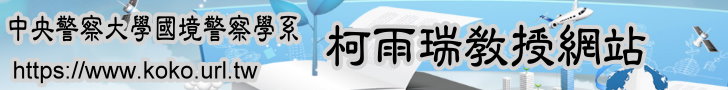 （建議使用工具列--〉檢視--〉文件引導模式/功能窗格）新加坡國境管理對策之初探--以人流管理為中心2011年『國土安全與國境管理』學術研討會，民100, 1~20頁柯雨瑞※【目次】一、前言二、新加坡國境人流管理之機關三、新加坡人流管理之相關對策》(一)增強版移民自動通關系統（Enhanced Immigration Automated Clearance System, e IACS）》(二)摩托車騎士生物辨識系統（簡稱BIKES）》(三)線上約定服務系統（e-Appointment）》(四)線上即時查詢系統（i Enquiry）》(五)線上申請護照電子系統（Application for Passport On-line Electronic System, APPLES）》(六)線上申請身分證系統（National Registration Identification Card , NRIC）》(七)線上出生及死亡摘要申請系統（e Xtracts）》(八)線上居住所地址變更之預先告知系統（Online Pre-Notification of Change of Address ,OPAD）》(九)線上電子化入籍新加坡國籍申請系統（Electronic Singapore Ctizenship Application , e-SC）》(十)線上電子化再入境（國）准證審批系統（Electronic Re-Entry Permit , e-REP）》(十一)線上電子化簽證申請之上傳系統（Submission of Application for Visa Electronically,SAVE）》(十二)線上短期訪問准證之展延系統（Extension of Short Term Visit Pass , e-XTEND）》(十三)線上電子化長期訪問准證之申請及更新系統(Application of Visit Pass--Long Term, e-VP）》(十四)線上技術工藝學院及大學學生准證之申請及註冊系統（Student's Pass Online Application and Registration--For Polytechnics & Universities , SOLAR）》(十五)線上所有其他學校學生准證之申請及註冊系統（tudent's Pass Online Application and Registration+--For All Other School Types, SOLAR＋）》(十六)線上外國人移民身分資格辨識系統（Verification of Foreigner Immigration Status --VERIFI）》(十七)國境線上運用高科技之Sentinel護照掃瞄器 ，嚴密審查旅客所持護照之真實性》(十八)「移民通關生物特徵資料庫」（簡稱為BDIC）》(十九)「護照百科全書系統」（Encyclopedia of Passport, EoP） 四、結論與建議》(一)結論》(二)建議》》1.仿效新加坡ICA之eIACS作法，在機場入出國之通關方面，宜另外開展旅客自主式及完全自動化之通關系統》》2.仿效新加坡ICA之客製化作法，透由網際網路之功能，將相關申辦及審批之程序，諸如：入國簽證、入出國許可(含再入國許可)、居停留管理(含展期)及永久居留等，在不影響社會及國家安全之條件下，適當地開放網路申辦及審批之功能》》3.仿效新加坡BDIC之機制，建議海巡署各外勤之檢查單位，諸如安檢所等，宜建構電子化之入出國管制人員清單之網路資料庫系統，俾利用現代化科技進行國境人流管理》》4.仿效新加坡BDIC之機制，將移民署入出國及居停留管制清單之電子資料庫與其他執法機關(諸如：警政署、海巡署、法務部調查局等)之資料庫進行串連、相互讀取及開放使用，俾利建構台灣全島嚴密之國境人流管理機制》》5.仿效新加坡「多層次人流通關管理架構」之模式，台灣宜實施多層次人流管理之機制》》6.仿效新加坡EoP之機制，於移民署國境事務大隊之查驗設備中，宜建構電子化之「護照百科全書系統」，俾利移民官能在短時間內，能精準地透由電子化之「護照百科全書系統」，判讀入出國旅客護照之真實性與否》》7.建請仿效新加坡ICA之組織架構，在台灣移民署內部之中，增置相關之組別，諸如：情報組及科技組等，以利強化台灣國境人流管理之情報及運用現代化資訊科技之效能，並逐步增強情報工作在人流管理之成效》》8.對於入出國之旅客，進行風險等級之評估及管理，並結合旅客自主式及完全自動化之通關系統，將移民署國境事務大隊之移民官人力，集中於高風險旅客之深度及人工查驗，俾利有效阻絕及查緝違法份子，以提升人流管理之效能【參考文獻】。。。。。。。。。。。。。。。。。。回目次〉〉一、前言　　在2005年，通過新加坡國境線上移民關卡站之旅客人數，總計為超過一億三仟萬；面對如此龐大的入出境旅客流量，新加坡「移民暨關卡局」(Immigration and Checkpoints Authority, 簡稱為ICA)採取「多層次人流通關管理架構」(Multi-Layered People Clearance Frame work)用以平衡新加坡之國家安全及國境通（清）關效能，並篩檢及防阻不受新加坡政府歡迎之人士入境。新加坡政府針對國境線上之人流管理方面，所提出之管理對策，乃為「多層次人流通關管理架構」之模式，這是屬於多層次國境管理之概念，利用多層次防衛之措施，有效提升國境管理之功能。　　新加坡之「多層次人流通關管理架構」(Multi-Layered People Clearance Frame work)，具有以下重要之特色：　　(一)外國旅客如欲入境新加坡，在其尚未抵達新加坡之前，須利用特定之旅行證明文件，俾利申請新加坡政府所核發之簽證。外國旅客入境之申請案，須經由ICA進行審核及評估，唯有外國旅客所提出申請入國之案件，被證明是真實無偽時(bona fide)，ICA始同意其入國之申請，並核發簽證。專屬於外國旅客之人別特徵資料(traveller’s particulars)、臉部圖像檔(facial image)及簽證資料(visa information)，在其尚未抵達新加坡之前，上述相關資料會被先行傳送至ICA所屬之國境線上關卡站之人流通關電腦資訊系統中。由於上述之相關資料業已先行傳送到國境關卡站，此可協助移民官員有效地偵測出那些意圖以遭竄改之護照，或未持有任何有效之簽證而企圖闖關之不法分子。　　(二)所有旅客在入出國境線上之移民關卡站時，除了使用自動通關系統（Enhanced Immigration Automated Clearance System , e IACS）之旅客外，其餘之旅客，必須接受面對面之移民查驗及護照真偽辨識之掃瞄。在2008年之前，新加坡ICA在國境移民關卡站佈署一種整合型之人流掃瞄系統(an integrated people screening system)，名為「矩陣」系統（Matrix），矩陣系統具有高速化、精確化旅行文件之偵測及防制證件偽造之諸多功能。而旅客之個人特徵，亦會與ICA所保存旅客先前之資料相互核對。在2008年之後，新加坡在國境線上之移民關卡站，改佈置另一種新式之護照掃瞄系統，名為「Sentinel」護照掃瞄器系統， Sentinel掃瞄器功能較「矩陣」系統更加強大。　　此外，ICA移民官亦執行「風險剖繪」機制(risk profiling)；所謂之「風險剖繪」機制，乃指移民官會詢問入出國境之旅客，了解其為何會至統新加坡？背後之理由及功能為何？同時，移民官員會密切觀察旅客對於所詢問之問題的反應態度為何？藉由旅客外顯之行為與反應，進一步判斷其是否屬於高風險之旅客？上述之對策，即為「風險剖繪」機制。　　(三)進一步移民深度查驗(in-depth checks)：假若入國旅客未能符合入境之法定構成要件，其外顯之行為與反應，頗為可疑，或者，其入境目的令人懷疑(his purpose of entry is doubtful)，在此情況下，此種旅客會被轉介至關卡站之其他執勤官員，對其執行進一步之移民深度查驗。　　(四)在國境線上佈置「移民通關生物特徵資料庫」（Biometric Database for Immigration Clearance，BDIC）系統：假若入國旅客被懷疑有可能是移民罪犯，或是對國家安全利益有負面影響之人，此時，ICA會透由BDIC系統，按捺其指紋，藉以比對其是否屬於新加坡ICA所列管之人士。　　ICA在2004年年底正式佈署BDIC (Biometric Database for Immigration Clearance)，從2004年12月至2006年3月，由於BDIC正式被佈署及啟用，ICA移民官員業已有效地偵測出超過700位之移民罪犯，以及其他企圖利用虛偽之身分而意圖闖關之不受歡迎之人士。自從啟用BDIC以來，ICA業已有效地遏阻企圖以非法方式入國之不法分子，BDIC業已發揮應有之能量，並提升ICA國境人流管理之效能。　　新加坡政府為了有效地提升國境線上之人流管理實效，相當重視及開展生物特徵辨識科技在移民通關程序上之運用。一般而論，生物特徵辨識科技具有以下之構成要素、階段及目的。首先，在生物特徵系統之構成要素與處理機器方面，於一個生物特徵系統之中，主要是由4個部分加以組合而成：　　1.在生物特徵系統中，須具備一種機制，透由此一機制，將自然人之生物特徵，如指紋等以數位化呈現之方式，加以掃瞄及捕捉。諸如：將自然人之指紋或虹膜加以掃瞄成為數位化之影像圖檔。　　2.須具備一套軟體，將系統所掃瞄及捉取之數位化圖檔的原始資料，加以適切地處置，並轉成格式化（樣式化）。此種樣式化之資料，可被用來儲存及比對，簡言之，上述之軟體，主要之功能，在於將自然人之生物特徵資料，轉化成為一種可被加以儲存及比對之樣板（模板）；而已格式化之樣板型態，通常會是數值化之型態，以利樣板（模板）之儲存。諸如：將指紋的影像資料加以處置，經過格式化之後，其樣板之型態，係為數值化。如某甲之指紋，經格式化之處理，其樣板之數值，可能是三列及四欄之型態，共計12個數字，多以0及1出現，之後，再將樣板加以儲存之。　　3.生物特徵辨系統須具備一套可用於交互比對之軟體，此套軟體系統之功能，在於能將從自然人所掃瞄及抓取之生物特徵之樣板資料，與之前所儲存生物特徵之樣板資料，相互作交叉比對。　　4.須具備一套介面軟體，以利將經由上述比對軟體執行比對之結果，加以傳輸之。　　在生物特徵辨識系統之處理流程中，涉及2個不同之階段：　　1.登錄註冊(Enrollment)：在登錄註冊之階段，會掃瞄及捕抓自然人的生物特徵資訊，諸如：使用指紋掃瞄及感應器，捉取自然人之指紋；運用麥克風錄音器材，側錄說話者之聲音特徵；利用攝影（像）機器材，拍攝自然人臉部及眼睛虹膜之生物特徵。再將上述自然人之生物特徵，轉化成為數位化之型態，成為獨一無二的數位化生物特徵資料。再將由特殊軟體系統之格式化，將其轉化成為數值型態（多為0與1）之生物特徵樣板（模板）。之後，上述之樣板，用被儲存於資料庫，或機器可以加以判讀之ID卡，以利日後進行比對之程序。　　2.比對（配對）階段(Matching)：首先，將自然人身體上之生物特徵加以掃瞄或捕抓，將其轉化成為數位化之圖像資料。此種圖像資料，是獨一無二之生物特徵，之後，加以格式化成為數值型態之樣板（模板）。此一生物特徵化之樣板；是專屬於上述之自然人。再者，進行新、舊樣板（模板）之交叉比對。在比對（配對）之過程中，係決定於新、舊樣板共同之部分之比例多寡，因而會產生以數值為基礎之比對分數。在判斷是否為同一人之生物特徵的標準分數方面，則須考量安全性及方便舒適性之需求，而由系統之設計者就辨認，分數之數值，決定一個門檻分數。　　當達到此一門檻分數之上，系統會自動辨認新、舊樣板（模板）屬於同一人之生物特徵；若未達門檻分數，則非屬同一人。茲舉指紋辨為例，若系統從國境線上之旅客身上，提取旅客大拇指之指紋生物特徵，將其掃瞄成為數位化型態之影像圖檔。再者，利用軟體將其格式化成為以數值為基礎之樣板。此時，再從既有之資料庫或ID卡之中，抓取先前業已儲存之樣板（模板），將新、舊樣板進行比對，比對之標準，係為新、舊樣板（模板）內之數值相似程度，會得到一個配對後之分數比例，諸如：95％之相似度。假若門檻分數比例事先由系統設計者定位在95%，則此案比對之結果，則為同一人。在國境人流管理之機制上，則可令該名旅客經由自動通關之程序，快速通關。　　以生物特徵為基石之安全或管理系統，之所以會運用生物特徵，係有兩個主要之目的，分別為辨識（identification）及查核（確認）（verification），茲分述如下：　　(一)辨識(Identification)：　　就辨識之目的而論，這是屬於一人對多人之配對（比對）模式，係要決定及確認某人之生物特徵資料，是否已儲存於事先被註冊登錄之名冊中。在此辨識階段，可透由交叉比對之技術，首先，先捉取自然人之生物特徵資訊，再將其樣板資料，與資料庫中事先業已儲存登錄之所有樣板（模板）資料，逐一進行比對。透由辨識之過程，可以確認當事人未使用他人之身分資料進行註冊登錄，或者，當事人並未屬於事先已被設定為禁制（止）名單之一。由於辨識之目的，主要係在於1人對多人之比對模式，故由自然人身體所掃瞄或捕捉之生物特徵資料，如基於登錄之需，則須與資料庫中所有自然人之生物特徵樣板（模板）進行逐一比對。在某些申請核發證件（書）之案件中，當申請人之前尚未曾註冊登錄。　　(二)查核（確認）(Verification)：　　就查核之目的而言，這是屬於1人對1人（1對1）(one-to-one or 1:1 comparison)之配對（比對）模式，係要進一步查核某人之生物特徵樣板（模板），是否與先行已完成註冊登錄之特定化生物特徵樣板紀錄相符？在查核（確認）方面，對於欲尋求查核之申請人而言，該名當事人須事先表明其生物特徵化之身分，在其表明特定之身分後，事前已完成註冊登錄之特定化生物特徵樣板（模板）始可被讀取。茲舉例說明，於當事人出示智能卡片時，系統抓取該人生物特徵之樣板（模板），並與事先已儲存於智能卡記憶體中之生物特徵樣板進行交叉比對是否為同一人。如新加坡之「移民自動通關系統」（Immigration Automated Clearance System , IACS），入出國之旅客須使用一張精靈（智能）卡片，以利自動化通關，即屬此種之適例。。。。。。。。。。。。。。。。。。。回目次〉〉二、新加坡國境人流管理之機關　　在新加坡，負責國境管理之主要機關，乃為新加坡「移民暨關卡局檢查」（一般簡稱為移民局，ICA）；ICA主要負責新加坡之國境安全管理，以遏阻不受歡迎之人士與貨物進入新加坡。ICA除了負責新加坡之國境安全管理工作之外，另外，亦負責人流管理。在人流管理工作部分，ICA主要是執行移民與註冊登錄之業務，諸如：審批核發旅行證明文件及新加坡公民之身分證（件）。　　此外，ICA亦負責審查核發各式之移民通行證件及准證給予外國人；在ICA之機關屬性方面，它具有國境管理、人流管理及安全秩序管理之屬性，故ICA同時兼具一般文職機關及安全管理機關之雙重屬性。由於ICA具有安全秩序機關之性質，故其亦執行追訴非法移民及移民罪犯之工作。在新加坡，ICA亦被定位為公共安全秩序機關之序列中，而非純粹之一般文職公務機關。　　ICA於2003年4月1日正式成立，隸屬於內政部之下。ICA是由2個政府部門合併而成，分別為「新加坡移民暨登錄處」（SIR），以及之前隸屬於「海關暨稽徵處」（簡稱為CED）之國境線上關卡站合組而成。　　在ICA之任務方面，ICA主要是確保通過國境線上之移民關卡檢查站之人員、貨物及運輸工具，能以合法之方式入出國境。ICA並以公平、公正及有效之方式，執行涉及移民事務、公民及國籍登錄之相關法令。在 ICA之共享願景部分，係要激發所有之ICA執法人員，須具備自信心。亦即，激發ICA人員之自我自信感。在ICA之價值部分，係為：廉潔、奉獻及負責，此3種之品行，被ICA奉為機關之價值所在。在ICA之誓約方面，共計有3個部分加以構成：　　1.我們ICA之執法官員，誓言要努力維護我們ICA之機關價值：廉潔、奉獻及負責。　　2.我們誓言要確保國境線上關卡檢查站通關之安全性；同時，以有效率之方式，執行涉及移民事務及登錄之相關法律。　　3.ICA作為內政部一個成員，我們ICA誓言要將新加坡打造成為一個安全之最佳國度。　　ICA之組織架構方面，由於ICA不僅主導人流管理，尚且負責物流管理，須對於入出國境之貨物，以及交通運輸工具施行安全檢查，是以，ICA之機關屬性與組織架構，係將人流及物流管理整合於ICA之中。ICA設置局長一人，在局長之下，設有2名副局長，第一位副局長負責勤務之執行，另外一名副局長則負責政策及行政。在ICA局本部之內，共計由9個組分掌各項勤、業務。上述之9個組合之名稱，分別為：特別計畫組、勤務執行組、情報組、政策組、機關服務組、人力組、計畫暨研究組、機關資訊組及科技組，每組均設置一位組長。其中，特別計畫組是直接隸屬在局長之管轄之下。　　第一位副局長（主導勤務執行）監督及掌管「勤務執行組」及「情報組」；而第2位副局長，則主管其他之6個組：「政策組」、「機關服務組」、「人力組」、「計畫暨研究組」、「機關資訊組」及「科技組」。在「勤務執行組」中，除設置組長一人外，下設2位副組長，襄助組長，處理人流及物流管理之勤務。在「情報組」之中，除設置組長外，組長之下設置「資深副組長」1人，及另一名副組長，合計2名副組長。　　由此，亦可看出新加坡ICA非常重視情報工作之佈建、蒐集、處理、研析及傳送工作，這是相當特殊之處；亦即，在ICA之組織架構中，專門為了處理及運用情報工作，設置一個組別，專門掌理ICA之情報工作。此處之情報工作，所涉及之面向，仍指人流管理及物流管理之情報工作。　　在「政策組」部分，除編制組長1人外，下設1位副組長，襄助組長之政策之規劃，主要是規劃新加坡ICA人流及物流管理之政策方向。在「人力組」方面，除編制組長1人之外，下設一名副組長，主管ICA訓練學校之事宜，亦即，副組長之任務，係負責ICA移民官員之教育訓練事宜。　　在「計畫暨研究組」方面，除設置組長1人統籌負責計畫規劃及研發業務外，另外，並設置1名副組長，主管計畫規劃業務。在「機關資訊組」部分，除設置組長1人之外，另外，並設置一名副組長，從旁協助組長處理資訊業務。　　在國境第一線之勤業務部門方面，ICA共計設置7個外勤執法大隊，3個業務部門（站），在國境關卡上，合計10個勤業務部門。其中，因第一位副局長主導執法勤務，故其監管7個國境外勤執法大隊。在上述7個國境線上之執法大隊中，均分別設置1位大隊長，故有7位國境線上之執法大隊長。　　上述之7個執法大隊，分別為：「執行大隊」、「Woodlands」、「關卡站大隊」、「海岸執法大隊」、「空運貨物大隊」、「Tuas關卡大站大隊」、「港口大隊」及「機場大隊」。此外，因ICA第2位副局長主管政策及執行，故其統籌負責3個國境線上之移民業務站。在上述3個國境線上之移民業務站中，均分別設置1位主任，故有3位主任。上述之3個移民業務站，分別為：「公民服務站」、「訪客服務站」及「永久居民服務站」。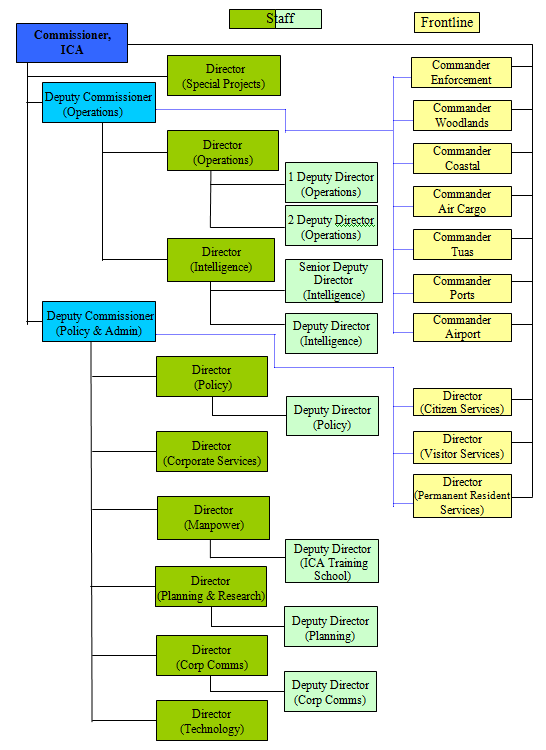 【圖】新加坡移民暨關卡檢查局組織架構圖【資料來源】：Singapore, The Immigration & Checkpoints Authority (ICA), http://www.ica.gov.sg/page.aspx?pageid=88. 　　在新加坡ICA之組織架構中，其重要之特色，如下所述：　　1.新加坡之國境管理工作，係整合人流及物流管理，統籌由ICA負責，故ICA除了負責移民人流管理工作之外，尚且負責海岸執法、海運貨物及空運貨物之安工作。　　2.新加坡ICA非常重視情報工作，故在ICA之中，設置一個情報組，專門處理情報之業務。　　3.ICA在執行人流及物流之國境管理工作方面，亦頗為重視電子化科技之運用，為了將現代科技融入於國境管理之日常工作中，在ICA之中，特設一個「科技組」，專門處理涉及國境管理之科技工作。　　4.ICA亦相當重視人力資源之培育、養成及運用，故ICA之中，特設一個「人力組」，專門處理移民官員之招募、訓練、任官及派遣。　　5.ICA為了有效地推動涉及人流及物流管理重大之計劃與方案，故在ICA之中，特設一個非常特別之組別，名為「特別計畫組」，並設置組長1人，用以推展特殊之重大國境管理方案。ICA非常重視該組之任務，故由局長直接指揮「特別計畫組」；亦即，「特別計畫組」之組長，直接向局長負責，並不向副局長負責；在ICA之組織層級架構中，「特別計畫組」可謂是非常特別之組別，此亦可顯見ICA對於該組之重視程度。。。。。。。。。。。。。。。。。。。回目次〉〉三、新加坡人流管理之相關對策　　新加坡人流管理之相關對策，計有以下之措施。(一)增強版移民自動通關系統（Enhanced Immigration Automated Clearance System, e IACS）：　　當新加坡移民局（ICA）採用e IACS之後，在國境線上的邊境檢查站，每位旅客通關之時間，平均約為8秒，大大地節省旅客通關之時間。在1997年，ICA首次引進「移民自動通關系統」（簡稱為IACS），旅客使用精靈卡片，並通過自動門。以上兩套系統的差別，在於e IACS無須另行使用精靈卡片，而是透由機器可判遠之護照及大拇指指紋，進行自動通關。ICA藉由引導大量旅客使用e IACS通行通關作法，在國境檢查站之移民官，則可投入更多元時間及資源於人工檢查之拒台查驗工作，針高風險之旅客，詳加檢查。　　是以，ICA施行e IACS，更有利於開展國境線上風險管理之機制，將有限之人力，集中於查驗高風險之旅客，避免查驗人力之浪費。e IACS結合偵測偽變造文件及比對旅客大姆指之科技設備，更能令e IACS提供一個安全及自動化之通關環境。ICA在自動化通關之環境中，並加裝閉路影像監視系統（CCTV），透由CCTV之攝影機，監控旅客自動化通關之情形。在2006年，e IACS榮獲新加坡「公共部門服務創新之企業經營挑戰獎」及「公部門最具創意國家資通獎」。　　在上述之2006年「公共部門服務創新獎」中，e IACS所獲得之獎次，係為金牌獎，此更進一步地肯定e IACS之功能。e IACS之所以獲得金牌獎之理由，在於它是一種移民自動化之通關機制，以生動辨識為基石。e IACS令新加坡公民與永久居留者能更快速地進行通關。　　「移民自動通關系統」（IACS）的基石，係旅客須使用一張精靈（智能）卡片，透由新加坡國境線上之生物辨識及自動化科技，無須經由移民官之查驗，進行自動化之通關程序。旅客如欲利用IACS進行通關，則須事先申請一張個人化通關用之精靈通關卡片。在此張智能化之通關卡片中，會儲存持有人之指紋資料。亦即，將旅客個人之指紋生物辨識資料，儲存在上述之智能化通關卡片之中。在2006年，ICA再將IACS之功能，進一步加以提升，成能e IACS。　　在e IACS剛推展之初，使用之對象，則僅限定在新加坡之公民，尚未擴展至永久居民。在e IACS推出之始，新加坡公民如欲使用e IACS，須具備兩個條件，分別為己曾註冊登記取得身分證及持有機器可加以判讀之新加坡護照。在持有身分證部分，因新加坡公民在申請登記取得個人身分證之過程中，須按捺個人之指紋，並且儲存在「國家登錄資料庫」之中。在上開資料庫之中，它儲存所有申請人之指紋生物辨識資料。此一指紋之生物辯識資料，會被運用至e IACS之機制中，並儲存在e IACS之機台中，以利於新加坡公民於通關時，與其於通關現場所按捺之指紋，相互作配對比較，如正確無訛，則e IACS之自動化閘門便會開啟，令旅客自動通關。故e IACS機台中所儲存之旅客指紋之生物辨識資料，係從上開「國家登錄資料庫」中加以截取。亦即，e IACS指紋資料庫與上述之「國家登錄資料庫」兩者間之指紋資料，是互通的。假若新加坡公民在申請身分證時，曾按捺指紋，且儲存在上開之「國家登錄資料庫」之中，則無須另行申請智能化（精靈化）之通關卡片，此乃e IACS之優勢，比前一版之e IACS更加方便化。6歲以上之新加坡公民，假若其持有生物辯識護照，亦具有使用e IACS之資格。 　　在2008年8月，ICA將e IACS適用之對象，擴展至永久居民。在2008年8月之前，e IACS適用之對象，侷限於新加坡公民，不及於永久居民。2008年8月之後，凡是持有ICAO所認可之機器可判讀之護照，以及在申請身分證時，曾按捺指紋，並且被儲存於政府之指紋資料庫中之永久居民者，均可申請使用e IACS。上述之機器可判讀之護照，則須限於曾在ICA進行更新者。如此，永久居民在通關時，其護照始可被e IACS之護照機台所讀取。若上述之護照，未曾於ICA進行更新，則無法由e IACS之專屬護照機台所讀取。　　在2009年元月以後， ICA將e IACS所適用之對象，另擴展至「聚碳酸酯」長期通行准證之持有人。值得注意之處，是上述之長期通行之准證，其材質須是「聚碳酸酯」。若長期通行准證之材質，並非「聚碳酸酯」，則無法適用e IACS主要之原因，在ICA核發准證時，會要求申請人按捺指紋。上述之持有人，除了須持有「聚碳酸酯」之長期通行准證之外，另需持有ICAO所認證之機器可判讀之護照，此護照亦限於曾在ICA進行更新者，以利長期通行准證之持有人在通關時，在通關時，其護照能被e IACS專屬之護照機台所讀取。　　在2010年3月之後，ICA將e IACS所適用之對象，進一步再擴展至擁有由人力部所核發之「就業聘僱准證」及「依親准證」之持有人。亦即，從2010年3月以後，凡是就業准證及依親准證之持有人，均可使用e IACS。上述之持有人，在使用e IACS時，尚須持有ICAO所認可之機器可判讀之護照，此護照限於曾在人力部（MOM）進行更新者，以利就業准證及依親准證之持有人，在通關時，其護照能被e IACS專屬之護照機台所讀取。上述准證之持有人，之所以可以使用e IACS，主要是因MOM在核發「聚碳酸酯」准證時，持有人必須按捺指紋。而該指紋之生物辯識資料，會被截取至e IACS系統之中，以利持有人在通關時，與其在通關現場按捺之指紋相互作比對。          　　綜上所述，e IACS所適用之對象，截至2010年3月為止，計包括以下各類之對象：1.新加坡公民；2.新加坡6歲以上之公民；3.新加坡永久居民；4.移民長期准證持有人；5.就業准證及依親准證之持有人。上述之人員，除了須持有機器可判讀之生物護照外，非常重要之條件，係須向政府相關機關登記按捺指紋，並留下指紋之生物辨識資料於新加坡政府經營管理之資料庫之中，上開指紋資料會被連續至e IACS系統之中，以利上開當事人通關時，相互比對指紋之用。e IACS大幅度地改善旅客通關之速度，旅客若利用e IACS系統進行通關，所花費之時間，約在12秒以內，即可完成自動化通關之程序，且無須再行接受人工的查驗。。。。。。。。。。。。。。。。。。。回目次〉〉(二)摩托車騎士生物辨識系統（簡稱BIKES）：　　新加坡政府為了方便進出國境之摩托車騎士通關專門為了經常進出新加坡國境關卡檢查站之摩托車騎士，量身打造一套摩托車驗士自動化、自助式之通關機制，被命名為「摩托車騎士生物辨識系統」（Biometrics Identification of Motorbikers System , BIKES）。BIKES具有以下相關之重要特色：1.它是一套移民自動化通關系統；2.自助式通關；3.無須另行接受人工查驗；4.植基於生物辨識科技；5.摩托車騎士須事先申請登記，並且按捺指紋，將個人指紋生物辨識資料留存於政府之資料庫之中；6.目前，BIKES適用於兩個國境關卡檢查站：Woodlands及Tuas；7.適用於單人之摩托車騎士，如申請人附載另一人，則必須接受人工查驗，無法適用BIKES。　　BIKES之實際流程，約可歸類為3個程序；1.將摩托車騎士之個人護照插入於專用之機台內，在這個流程中，摩托車騎士必須將其機車駛入BIKES專用之車道內，停車專門用於讀取護照之機台前，之後，將個人之護照，插進可讀取護照之機台之內，由機器自動判讀護照。如正確無誤，門欄會打開；2.插入「自動通關卡」（或現金片）：在第2個流程中，當門欄打開後，進入自動通關中之卡片讀取區；將個人專用之「自動通關卡」（或現金卡），插入於可讀取上開卡片之機台凹槽之內；3.在指紋掃瞄器之上，按壓拇指；在第3個流程中，摩托車騎士伸出拇指，壓在可辨識指紋之掃瞄器之上，俾利指紋掃瞄器機台進行指紋之比對，如正確無誤，則完成自動化通關之程序，無須另行接受ICA移民官人工之查驗。　　一般而論，在BIKES系統之中，使用人須持有護照、「自動通關卡」（或現金卡）及事先向新加坡政府登錄按捺指紋，並將指紋之生物特徵資料，留存於政府之資料庫之中，以利其未來在進出國境關卡站時，相互比對之用。　　下列之族群，如欲使用BIKES系統，無須額外之登錄：　　1.新加坡公民：須持有粉紅色之「國家登錄身分證」（即身分證），以及機器可加以判讀之護照；　　2.新加坡永久居民（簡稱PR）：PR須持有藍色之「國家登錄身分證」，以及ICAO所認可之機器可加以判讀之護照；　　3.新加坡移民長期准證之持有人：須持有2008年8月5日以後所核發之以「聚碳酸酯」為材質之長期准證，以及ICAO所認可之機器可加以判讀之護照；再者，持有馬來西亞政府所核發護照之持有人，若同時具備以下要件之一者，亦具有事先註冊登錄之資格，以利其適用BIKES系統：　　1.工作准證之持有人；　　2.聘僱准證之持有人；　　3.依親准證之持有人；　　4.學生准證之持有人，且其准證卡並非屬於新型式之「聚碳酸酯」卡，而係屬於較舊式之准證卡。　　經常進出新加坡國境關卡站之摩托車騎士，如欲事先進行登錄，俾利其能適用BIKES系統，則可向BIKES註冊登錄中心申請。在新加坡，計有兩處之中心可供上開摩托車騎士申請，分別為：1.Woodlands註冊登錄中心；2.Tuas註冊登錄中心。在BIKES事先註冊登錄之後，有關效期方面，如下所述：　　1.新加坡公民：新加坡公民適用BIKES之效期，依其新加坡之護照效期而定；　　2.新加坡永久居留者：部分之永久居留者適用BIKES之效期，依其新加坡護照之效期而定；若再入境准證之效期較短者，則依其再入境准證之效期而定；　　3.其他：部分之摩托車騎士適用BIKES之效期，依其新加坡護照之效期而定；假若其相關准證之效期較短（早）者，則依其上開相關准證之效期而定；　　假若上述摩托車騎士之護照或其他相關准證之效期已屆滿，或者，聘僱准證之持有人之工作，有變更（動）之際，則先前業已完成進行BIKES註冊登錄之摩托車騎士，須持相關之證明文件，向BIKES註冊登錄中心進行報告，以利更新註冊登錄之相關細節。　　新加坡政府相當重視BIKES之實際效益，亦浥注頗多之經費加以強化之。在2008年會計年度中，為了擴展國境線上關卡站之BIKES數量及提升BIKES現存之功能，新加坡政府編列270萬新幣之預算加以因應及支付。主要之目的，在於促使國境管理更佳安全，且提高摩托車騎士及其後座者通過國境線上關卡之比例。在2009年會計年度中，新加坡政府對於國境線上之BIKES系統，另行編列400萬新幣之預算加以支應，主要之目的，在於擴充及提升BIKES之功效。。。。。。。。。。。。。。。。。。。回目次〉〉(三)線上約定服務系統（e-Appointment）：　　ICA透過網際網路之線上即時功能，推出一項各為「線上約定服務」之機制，此項系統允許申請人透過網際網路，對於其與ICA之互動與約定服務，可以事先加以預約登記、變更或取消之。。。。。。。。。。。。。。。。。。。回目次〉〉(四)線上即時查詢系統（i Enquiry）：　　當事人向ICA進行相關之申請之後，如申請人欲了解其申請案件之進度流程時，則可透由線上即時查詢之功能，經由網際網路，在線上可立即查詢其申請案件之進度為何？即時掌握最新之案件進度；使用者如欲了解其身分證或由ICA所核發之移民准證之效期是否屆滿？亦可透由上開線上即時查詢系統之功能，在線上即時查詢之。(五)線上申請護照電子系統（Application for Passport On-line Electronic System, APPLES）：　　APPLES系統之功能，係植基於網際網路之上，新加坡公民可透由APPLES系統，在線上申請護照；申請人在線上填妥相關資料後，並可上傳至ICA；事後，如欲了解申請護照案件之流程，亦可透由APPLES，在線上即時查詢上述案件之進度。(六)線上申請身分證系統（National Registration Identification Card , NRIC）：　　這是一套線上之「國家記冊登錄身分證」（NRIC）系統。。。。。。。。。。。。。。。。。。。回目次〉〉(七)線上出生及死亡摘要申請系統（e Xtracts）：　　由於ICA負責管理出生及死亡摘要之業務，故申請人需ICA開立出生或死亡摘要證明，或者，申請人需查詢及搜索出生或死亡之紀錄，則可透由此一系統之功能，在線上填寫申請表格之後，透由網際網路再上傳至ICA，由ICA審核之後核發申請人所需之相關出生或死亡摘要之證明書。(八)線上居住所地址變更之預先告知系統（Online Pre-Notification of Change of Address ,OPAD）：　　移民者之居住所地址如有變更，依法令之規定，須向ICA報告之。透由OPAD之系統，移民者無須親自至ICA索取地址變更之申請表格；申請人可透由ICA在線上所提供之OPAD功能，在線上申請索取居住所地址變更之預先告知申請書。。。。。。。。。。。。。。。。。。。回目次〉〉(九)線上電子化入籍新加坡國籍申請系統（Electronic Singapore Ctizenship Application , e-SC）：　　假若移民者欲申請入籍，歸化成為新加坡公民，則申請者可透由e-SC線上之系統，填寫歸化成為新加坡公民申請書，之後，上傳至ICA，由ICA審核歸化入籍之相關資料。以下相關族群之人士，可利用e-SC系統，將其申請歸化為新加坡公民之電子化表格，透由網際網路上傳至ICA：　　1.新加坡公民之子女：若已滿一歲之嬰兒，其出生地係在國外（非在新加坡），且父母為新加坡公民，監護人如欲令上開新加坡公民之子女入籍新加坡，可透由e-SC系統上傳歸化為新加坡公民之申請表格。　　2.新加坡公民之家屬：受到新加坡公民經濟上支助之家屬，諸如：配偶或子女等，因某種因素尚未成為新加坡國民，如欲入籍新加坡，成為新加坡公民，亦可透由e-SC系統，上傳擬歸化成為新加坡國民之電子化申請表格，傳輸至ICA作最後之審批。　　3.與經濟因素相牽連之申請人：如申請人基於經濟（投資）上之條件，且年滿21歲，亦可透由e-SC系統，上傳申請入籍新加坡之電子化申請表格，利以ICA審批。　　在上述新加坡公民之子女擬入籍成為新加坡國民部分，須具備以下電子化（諸如JPEG、DOC、PDF）之文件：　　1.子女之出生證明書；　　2.父母之結婚證書；　　3.入籍新加坡之聲明書。　　e-SC系統雖然提供申請人可透由網際網路上傳相關入籍新加坡之電子文件，然而，當上傳動作完成之後，申請人或其在新加坡境內之代辦人，會被ICA要求攜帶出生證明書及結婚證書（及其他相關文件）之原始文件，至ICA進行文件真偽之辨認。申請人假若係在國外地區，則亦可至最近之新加坡駐外高級辦事處或使領館，對於上件文件進行查核及驗證。此外，申請人如欲利用e-SC系統申請入籍新加坡，當事人尚需一組新加坡通行帳號，以利上網登錄。在申請費用之繳交方面，則可透由VISA卡、Master卡及American Express（美國運通卡）繳交費用。。。。。。。。。。。。。。。。。。。回目次〉〉(十)線上電子化再入境（國）准證審批系統（Electronic Re-Entry Permit , e-REP）：　　新加坡永久居留者如欲更新或轉換再入境准證，則可透由網際網路線上電子化e-REP之功能，在線上更新或轉換其再入境准證。(十一)線上電子化簽證申請之上傳系統（Submission of Application for Visa Electronically , SAVE）：　　外國旅客如欲申請新加坡政府之簽證，可透由「受託夥伴者」或「本地連絡人」，在線上進行簽證之申請，之後，將申請表格上傳至ICA。　　ICA為了便利外國人申請新加坡之簽證，在若干之國家，設置簽證之辦事處，這些辦事處均得到新加坡政府之授權與同意，外國人可透由這些辦事處之網際網路功能，使用線上電子化簽證申請之上傳系統（SAVE），上傳簽證之申請表格。上述所指之國家，計有：孟加拉、埃及、印度、日本、馬來西亞、中華人民共和國、菲律賓、卡達、俄國、沙烏地阿拉拍、泰國及阿拉伯聯合大公國。透由上述經過ICA授權之駐在外國之辦事處之網路，外國人可直接上傳其欲取得簽證之電子化申請表格，之後，再由ICA作最後之審批。　　假若申請人欲透由其在新加坡之「本地連絡人」，辦理線上電子化簽證之申請，則上述「本地連絡人」必須符合以下之資格：　　1.是一位新加坡公民；　　2.新加坡永久居民。除了須具備上述之資格外，年齡須達21歲，且須有一組新加坡准證帳號。　　具備上述之要件後，「本地連絡人」即可利用SAVE為外國申請人代為申請簽證。當申請人利用SAVE系統上傳其電子化簽證申請表格後，如其有附上供連絡用之電子郵件帳號，新加坡政府（ICA）會透由上述之電子郵件帳號，傳送一份電子化之通知書；在此份電子化之通知書中，會主動告知外國申請人其案件之審批進度，以利簽證申請人能充分掌握及了解其申請案件被受理之情形與進度。。。。。。。。。。。。。。。。。。。回目次〉〉(十二)線上短期訪問准證之展延系統（Extension of Short Term Visit Pass , e-XTEND）：　　假若移民者持有短期訪問之准證，當准證近於屆滿日期之前，當事人可透由e-XTEND系統，經由網際網路，在線上辦理展延之申請；當事人若透由e-XTEND進行短期訪問准證之申請，則無須親自至ICA辦理展延，節省時間。(十三)線上電子化長期訪問准證之申請及更新系統(Application of Visit Pass ---Long Term, e-VP）：　　假若移民者欲申請長期訪問之准證，或欲進行更新，則可透由上開之e-VP系統，在線上辦理長期訪問准證之申請及更新。ICA設計e-VP系統之用意，在於使申請人能以一種更加舒適、人性化及效率化之方式，透由網際網路，在線上申請及更新其長期訪問准證。　　如移民者已順利完成線上長期訪問准證之申請，另須在兩個月之內，須向「訪問者服務中心」報告上述之申請案，以利完成申請之程序要求。申請者如欲利用e-VP在線上申請長期訪問准證，於申請時，尚須具備以下之要件：1.須事先申請一組單一之准證號碼，透由此一准證號碼，始可在線上辦理申請；2.VISA卡、信用卡或美國運通卡等，以利申請人能在線上付款。。。。。。。。。。。。。。。。。。。回目次〉〉(十四)線上技術工藝學院及大學學生准證之申請及註冊系統（Student's Pass Online Application and Registration ---For Polytechnics & Universities , SOLAR）：　　外國籍學生如欲在新加坡進修，修習由「高等學習學院」所提供之課程者，因上開之外國留學生，必須持有學生准證，始可入境新加坡。外國人留學生可透由上述之SOLAR系統，在線上辦理學生准證之申請及註冊事宜。而上開之「高等學習學院」之範圍，共計包括：技術工藝學院、大學及外國大學在新加坡所設立之分校。。。。。。。。。。。。。。。。。。。回目次〉〉(十五)線上所有其他學校學生准證之申請及註冊系統（tudent's Pass Online Application and Registration+ ---For All Other School Types, SOLAR＋）：　　外國籍學生如欲在新加坡境內修習其他學校（非高等學習學院）所提供之相關課程，則可透由SOLAR＋之系統，經由網際網路，在線上辦理學生准證之申請及註冊。上開之「其他學校」，乃指「高等學習學院」以外之其他學校，故可適用於SOLAR＋之學校，並不包括：技術工藝學院，大學及外國大學在新加坡所設立之分校。(十六)線上外國人移民身分資格辨識系統（Verification of Foreigner Immigration Status ---VERIFI）：　　外國移民者如欲查詢其涉及移民之身分資格者，可透由VERIFI了解之。目前，ICA將上述之VERIFI系統移置至「線上即時查詢系統」（i Enquiry）之中。亦即，i Enquiry系統已包含VERIFI子系統。。。。。。。。。。。。。。。。。。。回目次〉〉(十七)國境線上運用高科技之Sentinel護照掃瞄器，嚴密審查旅客所持護照之真實性：　　目前，新加坡政府在國境線上之所有關卡檢查站中，均配置Sentinel護照掃瞄系統；移民官員用此種Sentinel系統，對於入出國境旅客之護照及相關之旅件進行掃瞄。透由Sentinel系統，可有效地偵測非法入出國境之違法分子，及跨境（國）之刑事犯罪或恐怖活動。Sentinel系統能夠讀取（捕捉）旅客所持旅行文件上之圖像及資料，同時，能同步進行偽造旅行證件之辨識。針對所有型式之護照，其中，包括生物辨識護照、新加坡政府所核發之辨識用證件及其他相關文件中所含之彩色圖像，Sentinel系統均能從上述之護照及證明文件中，加以讀取（捕捉）。Sentinel掃瞄每一本護照之時間，平均而論，在5秒鐘之內；此種以少於5秒的速度，對護照進行掃瞄及比對，有效地提升旅客通過遊卡站之效率。Sentinel護照掃瞄器具有以下良好之功能：　　1.偵測偽變造護照及相關證明文件：新加坡ICA蒐集由各國政府所核發之真實版護照，加以掃瞄之後，存儲於電腦系統之中，這套系統稱為「護照百科全書系統」（EOP）。當移民官利用Sentinel掃瞄旅客護照時，它能將旅客所持之護照，與資料庫中預存之真實護照樣版，兩者進行比對；同時，Sentinel掃瞄器能辨識護照中之安全特徵，紫外線幅射及綜合衍射圖（全息圖）等，是否遭到非法分子竄改？　　2.可偵測已遭竄改代替之照片：旅客所持護照內之照片，假若已遭撕下，並改貼另外他人之照片者，Sentinel掃瞄器在讀取護照內之照片圖像，能立即進行比對及辨識，任何不一致之處，將全被Sentinel偵測出來。在護照之內頁，特別是儲存旅客生物特徵之頁面，Sentinel在掃瞄時，會進行「光學特徵辨別」及「智能特徵辨別」，並讀取條碼，俾利取得其中內含之資訊，以便進行掃瞄。　　3.可偵測出可疑之旅客：位處於國境線上之邊檢站，當移民官透由Sentinel掃瞄機器讀取駕駛車輛入出國境旅客所持之護照內之相關資訊後，它會自動連結至車輛駕駛人車牌資料庫之中，進行資料之比對。可疑為非法之旅客，會被偵測出來，有利於事後進一步之刑事調查，因而可破獲汽車竊盜集團。　　4.利用資料挖掘功能，以利偵測其他之犯罪活動：Sentinel掃瞄器可被連結至「頂端系統」，經由此一系統，可對資料及被Sentinel所捕捉之圖像執行資料之挖掘功能，俾利針對使用不同之護照，或姓名之旅客，進行偵查。上述之功能，已有效地偵處走私及毒品販運之犯行。　　5.可有效地偵測犯罪人及被通緝之人：Sentinel掃瞄器可被連結至「臉部辨識軟體」系統，以及涉及國家安全利益之管制各單之資料庫，由於上述相關系統具有鏈結性，是以，可將入出國境旅客所持護照內之圖像與資料庫內通緝犯之名單相互進行比對，可有效地偵測出受管制之對象。。。。。。。。。。。。。。。。。。。回目次〉〉(十八)「移民通關生物特徵資料庫」（簡稱為BDIC）：　　在，新加坡ICA於國境關卡站正式佈署BDIC系統(Biometric Database for Immigration Clearance)；BDIC是屬於一個由中央政府控制之電子資料儲存庫，所儲存之內容，乃為被新加坡政府所遣送（驅逐）出國之移民罪犯及外國人的相關資料，諸如：指紋、照片圖檔與其他相關之內容資訊，包括：當事人之特徵及所觸犯之罪行。BDIC除了自己儲存上述資料外，尚且連接至其他之生物特徵資料庫，彼此相互申連。BDIC之功效，主要在於查緝及防堵移民罪化與其他試圖利用虛假之身分資格，企圖闖關之任何旅客。自從ICA於佈署BDIC之後，已有效地提升新加坡國境管理之效能。　　由於BDIC連結至其他之生物特徵資料庫，故令BDIC在國境管理之功效大為提升，移民官員能以方便及簡易之方式，對於移民累再犯加以辨識出來，並進行刑事追訴，同時，BDIC能有效地防阻那些欲使用虛偽之身分資格，而意圖進入新加坡之不受歡迎人士。　　在BDIC未被佈署及啟用之前（2005年之前），新加坡移民官員在國境關卡站查緝非法移民與非法入出國旅客之執法能量較為薄弱與不足，主要之原因，係缺乏一套可與其他政府機關相互串連之電子化生物特徵資料庫。自從ICA於2004年底及2005年正式佈署及啟用BDIC之後，BDIC確能有效與成功地協助ICA之移民官員，順利偵測出那些使用不同之身分，而欲入國之移民罪犯。根據新加坡ICA自行統計之官方數據顯示，自從ICA啟動BDIC之後，那些具有移民犯罪前科紀錄之外國旅客，企圖再次入境新加坡之人數，已明顯下降；ICA將上述之成效，歸功於BDIC之效用，並認為BDIC具有「強大」（令人畏懼）之功能。根據本文之研究，ICA之所以如此讚揚BDIC之功效，在於BDIC可連續至政府其他部門之生物特徵資料庫，將相關之資料庫串接與融合，令其發揮如虎添翼及相加相乘之效用。　　在2009年上半年，BDIC之功能再度被提升，新加坡政府將國境人流管理之「臉部辨識系統」與BDIC資料庫進行連結，如此，ICA移民官員便能將「臉部辨識系統」所捉取之旅客臉部圖像資料，與BDIC資料庫中所儲存之黑名單旅客臉部圖像之生物特徵資料進行交叉比對。由於新加坡國境線上之「臉部辨識系統」與BDIC資料庫中之臉部圖像資料是相互連結，且可進行交叉配對比較是否為同一人？上述之鏈接功能，令BDIC之功能更加提升。。。。。。。。。。。。。。。。。。。回目次〉〉(十九)「護照百科全書系統」（Encyclopedia of Passport, EoP）：　　新加坡ICA於2009年7月，在國境線上佈置一種相當創新之機制，名為EoP系統，能令ICA移民官員有效地偵測出那些意圖使用偽造或變造護照(tampered passports)之旅客，並將其攔阻，避免其闖關成功。在2009年7月，ICA在新加坡國境線上之關卡檢查站，正式配置EoP系統。EoP系統並與其他關卡站內之其他通關電子資訊系統相互連結，透過上述之連結機制，俾利ICA移民官員能將旅客所持有護照之資料，與資料庫中事先儲存之各式各樣護照樣本，進行配對與比較，以便進一步確認上述旅客護照之真實性。　　EoP系統最大之特色，是利用電腦資料庫中所儲存之各式護照樣本與現場旅客之護照進行比對，而非運用移民官員之人工比對，有效地提升對於護照進行真偽辨識之執法能量與效率。。。。。。。。。。。。。。。。。。。回目次〉〉四、結論與建議(一)結論　　新加坡負責國境管理之主要機關，乃為ICA，ICA之機關屬性，結合文職及安全秩序執法之雙重角色，並非僅限於單純之移民業務，其計融合移民、國籍歸化、公民出生死亡註冊登錄、公民身分證中指紋之按捺、公民身分證之核發、外交簽證、國境管理、執法及安全秩序維護等諸多特性。就國境管理而論，ICA所掌管之相關國境管理的勤、業務工作，計可包括國境人流及物流管理。　　為了有效推展上述國境人流及物流管理之工作，在ICA局本部之中，設置各式與國境管理相互對應之組別，俾利能有效開展國境人流及物流管理之各式勤、業務、計畫及方案。由於新加坡是一個城市國家，基於政府組織精簡及扁平化之原則，在ICA所負責之國境人流管理工作中，其工作項目及範圍相當地廣泛，包括審批及核准以下諸項目：國籍之歸化、外交簽證、各式不同之入出境樣態、再入境、居停留(含展延)等。此外，亦主導非法移民之查緝。　　新加坡ICA為了強化國境人流管理之執法能量及效率，特別開展「多層次人流通關管理架構」之機制，同時，並運用頗為先進之生物特徵辨識及電子科技系統，諸如：BDIC、eIACS、EoP、Sentinel護照掃瞄設備及BIKES等，業已有效地提升新加坡ICA國境人流管理之效能，相當值得台灣加以學習。。。。。。。。。。。。。。。。。。。回目次〉〉(二)建議　　綜合以上之相關論述，本文臚列以下之建議，供台灣相關政府部門參考之用：1.仿效新加坡ICA之eIACS作法，在機場入出國之通關方面，宜另外開展旅客自主式及完全自動化之通關系統。2.仿效新加坡ICA之客製化作法，透由網際網路之功能，將相關申辦及審批之程序，諸如：入國簽證、入出國許可(含再入國許可)、居停留管理(含展期)及永久居留等，在不影響社會及國家安全之條件下，適當地開放網路申辦及審批之功能。3.仿效新加坡BDIC之機制，建議海巡署各外勤之檢查單位，諸如安檢所等，宜建構電子化之入出國管制人員清單之網路資料庫系統，俾利用現代化科技進行國境人流管理。4.仿效新加坡BDIC之機制，將移民署入出國及居停留管制清單之電子資料庫與其他執法機關(諸如：警政署、海巡署、法務部調查局等)之資料庫進行串連、相互讀取及開放使用，俾利建構台灣全島嚴密之國境人流管理機制。5.仿效新加坡「多層次人流通關管理架構」之模式，台灣宜實施多層次人流管理之機制。6.仿效新加坡EoP之機制，於移民署國境事務大隊之查驗設備中，宜建構電子化之「護照百科全書系統」，俾利移民官能在短時間內，能精準地透由電子化之「護照百科全書系統」，判讀入出國旅客護照之真實性與否。7.建請仿效新加坡ICA之組織架構，在台灣移民署內部之中，增置相關之組別，諸如：情報組及科技組等，以利強化台灣國境人流管理之情報及運用現代化資訊科技之效能，並逐步增強情報工作在人流管理之成效。8.對於入出國之旅客，進行風險等級之評估及管理，並結合旅客自主式及完全自動化之通關系統，將移民署國境事務大隊之移民官人力，集中於高風險旅客之深度及人工查驗，俾利有效阻絕及查緝違法份子，以提升人流管理之效能。。。。。。。。。。。。。。。。。。。回目次〉〉【參考文獻】。中文參考文獻。英文參考文獻。網路參考文獻。其他參考文獻中文參考文獻：◎Antonio, Tujan. Jr.著，黃國治譯(2008)，勞工遷移、彈性化與全球化，收錄於夏曉鵑、陳信行、黃德北編(2008)，跨界流離－全球化下的移民與移工上冊，臺北：臺灣社會研究雜誌。◎Babbie, Earl著，劉鶴群等人譯(2010)，社會科學研究方法，雙葉書廊：台北市。◎C. Frankfort-Nachmias & David Nachmias，潘明宏、陳志瑋（譯）（2003）。最新社會科學研究方法。永和市：韋伯文化國際出版有限公司。◎Donnelly, Jack原著，江素慧譯(2007)，普世人權：理論與實踐，台北巿：巨流，頁7-10。◎Kumar, Ranjit著，潘中道.等人譯(2000)，研究方法：步驟化學習指南，學富文化：台北市。◎Simone de Beauvoir，陶鐵柱譯（1999），第二性，臺北：貓頭鷹。◎丁渝洲主編(2004)，台灣安全戰略評估2003-2004，台北:財團法人兩岸交流遠景基金會。◎丁渝洲主編(2005)，台灣安全戰略評估2004-2005，台北:財團法人兩岸交流遠景基金會。◎入出國及移民署(2007)，內政部入出國及移民署96年報，台北市：入出國及移民署，頁1-121。◎入出國及移民署(2008)，人口政策白皮書，台北市：入出國及移民署，頁1-143。◎入出國及移民署(2008)，內政部入出國及移民署97年報，台北市：入出國及移民署，頁1-132。◎入出國及移民署(2009)，內政部入出國及移民署98年報，台北市：入出國及移民署，頁1-147。◎入出國及移民署(2009)，移民行政白皮書，台北市：入出國及移民署，頁1-37。◎刁仁國（2000），論外國人入出國的權利，中央警察大學學報，第37期。◎刁仁國(2000)，證照查驗工作之探討，收錄於蔡庭榕編，警察百科全書（九）外事與國境警察，臺北：正中書局。◎刁仁國(2001)，外國人入出境管理法論，桃園：中央警察大學出版社。◎刁仁國(2004)，論外國人入出國的權利，中央警察大學學報，第37期。◎刁仁國(2006)，論外國人個人資料之保護─以按捺指紋及入出境管理資料庫之利用為中心，國境執法與移民政策學術研討會。◎刁仁國(2007)，入出境資料庫建置與利用法律問題之研究，中央警察大學國境警察學報第七期，頁1-18頁。◎刁仁國(2007)，英國反恐法制初探，國土安全與移民、海巡執法學術研討會，頁85-96。◎刁仁國(2007)，淺論美國與歐盟乘客姓名記錄（PNR）協議對我國國境執法的啟示，第一屆國境安全與人口移動 學術研討會，頁75~88。◎刁仁國(2008)，九一一事件後美國移民政策初探，中央警察大學國境警察，學報第十期，頁103-132。◎刁仁國(2008)，九一一事件後美國移民政策析論，第二屆國土安全學術研討會，頁56~71。◎刁仁國(2010)，淺論生物辨識技術在機場安全維護之運用與對隱私權之影響，發表於中央警察大學國境警察學系與移民研究中心共同舉辦之國境管理與移民事務學術研討會。◎刁仁國、許義寶、柯雨瑞(1999)，國境警察因應發展台灣成為在亞太營運中心所面臨之問題現況與具體對策，警學叢刊第30卷1期，頁203-243。◎刁仁國、簡建章(2011)，我國旅客入出境自動查驗通關系統介紹及評析，中央警察大學移民研究中心2011年人口移動與執法學術研討會，頁99~120。  ◎三民補習班(2011)，移民實務，臺北：三民補習班。◎于長豪(2007)，開放大陸人民來台政策衍生之犯罪問題研究，國立政治大學國家安全與大陸研究所碩士論文。◎于達同(2010)。開放大陸觀光客來臺對國家安全影響之研究。銘傳大學社會科學院國家發展與兩岸關係碩士在職專班碩士論文。◎中央研究院（2010），中央研究院報告No.004---人口政策建議書。◎中央警察大學國土安全研究中心（2008），國土安全研發計畫。◎中央警察大學國土安全研究中心（2008），國土安全科技研發中程計畫。◎中國勞工編輯部(1992)，首宗非法大陸勞工職業災害案例──雖為非法，只要有受僱用事實，仍可獲勞基法保障，中國勞工，第907期。◎內政部（2004），現階段移民政策綱領草案。◎內政部入出國及移民署(2009)，移民行政白皮書，台北市：移民署。◎內政部入出國及移民署（2010），2010年防制人口販運成效報告。◎內政部統計處（2006），內政統計通報2006年第30週。◎內政部警政署委託研究報告（2005），防制大陸地區人民非法移民之研究--從國家安全利益觀點之分析與對策，台北：內政部警政署。◎天下雜誌(2011)，非懂不可 中國2015 獨家解密十二五規劃，天下雜誌特刊50號，台北：天下雜誌。◎手塚和彰原著(1991)，國際關係研究中心編譯，外籍勞工問題之探討，臺北：行政院勞工委員會。◎王士維（2004），中國大陸出境旅遊政策之研究，台灣大學，國家發展研究所大陸組碩士論文。◎王仁弘(2003)，我國外國人收容政策執行之研究，國立台北大學公共行政暨政策學系碩士論文。◎王天順（2008）。以面談防治大陸配偶虛偽結婚之研究-以高雄縣為例。中央警察 大學警察政策研究所碩士論文。◎王兆鵬(2000). 搜索扣押與刑事被告的憲法權利，國立臺灣大學法學叢書（124），臺北：國立台灣大學。◎王如哲(2002)，知識經濟與教育。臺北市：五南。◎王宏仁（2001），社會階層化下的婚姻移民與國內勞動市場：以越南新娘為例，臺灣社會研究季刊，第41期。◎王宏仁、白朗潔（2007），移工、跨國仲介與制度設計：誰從台越國際勞動力流動獲利？，臺北：臺灣社會研究季刊，第65期。◎王宏仁、張書銘（2001），商品化的跨國婚姻市場：以台越婚姻仲介業運作為例，台灣的東南亞區域研究年度研討會會議論文，南投：暨南大學。◎王秀鶯(2004)，移民基金業務，行政院及所屬各機關出國報告，出國地區：加拿大。◎王育慧(2009)，論婚姻移民工作權、應考試權與服公職權，華崗法粹，第45期，頁121-146。◎王孟平、張世強（2006），亞太技術勞工的國際移動與政策議題：人才流失或人才交換，收於國境學報第五期，桃園縣：中央警察大學。◎王孟平、張世強(2010)，涉外執法中的政治考量與人權爭議：美國亞利桑納州移民法爭議的借鏡與省思，收錄於中央警察大學外事警察研究所舉辦之2010年涉外執法政策與實務學術研討會論文集，頁18-37。◎王尚志(2003)，我國外籍勞工許可及管理法制與實踐之研究，國立臺灣海洋大學海洋法律研究所碩士論文，頁152-154。◎王怡文(2009)，日本政府因應少子化對國小衝擊的教育政策研究，國立臺南大學教育經營與管理研究所碩士論文。◎王軍瑋、萬方合譯(2006)，Mary Fulbrook原著，劍橋德國簡史，台北：左岸文化事業股份有限公司。◎王書錚(2004)，全球非法移民現況及發展之研究，收錄於非傳統性安全威脅研究報告第3輯，頁217-240。  ◎王書錚（2004），全球非法移民現況及發展之研究，非傳統性安全威脅研究報告2003，國家安全叢書。◎王健全，許淑琴(2007)，新加坡、南韓與台灣人才培育及延攬政策之比較分析，全球台商e焦點，經濟部投資業務處，第 73 期。◎王惠玲(1991)，德奧外籍勞工問題探討，中國文化大學勞工研究所與國際勞工研究資料中心共同舉辦之經社變遷與勞工問題學術研討會論文。◎王惠玲(1993)，德奧外籍勞工問題探討，國立政治大學勞動學報，第1～17頁。◎王智盛(2007)，兩岸人民關係的國家安全分析；以台灣人民進入大陸地區為例，台灣大學國發所博士論文。◎王智盛(2008)，兩岸人民關係條例的國家安全解析—以台灣地區人民進入大陸地區為例，台灣大學國家發展研究所博士論文。◎王智盛(2010)，中國大陸的衛生外交—兼論兩岸衛生合作的可能路徑，2010年中國政治學會年會暨學術研討會，高雄：中山大學。◎王智盛(2010)，兩岸政治談判的時機、議題和途徑，全球、兩岸、臺灣—蔡政文教授七十華誕學術論文研討會，台北：台灣大學社會科學院。◎王智盛(2010)，後ECFA時期大陸在台人士之安全管理，台北：亞太和平研究基金會後ECFA時期大陸在台人士之安全管理座談會。◎王智盛(2010)，陸客來台自由行對我政府之挑戰，台北：亞太和平研究基金會陸客來台自由行對我政府之挑戰座談會。◎王智盛(2011)，大陸近來勞工抗爭運動發展與對政治、經濟、社會之影響，台北：亞太和平研究基金會座談會。◎王智盛(2011)，從制度性整合理論初探金廈整合的分析框架—以海峽西岸經濟區與粵港澳合作框架的比較分析為例，小三通試辦十週年學術研討會，金門：金門大學。◎王琪琨等（1996），防制大陸地區人民非法入境，台北：行政院大陸委員會。◎王寬弘(2003)，國境查緝走私處罰之研究，2003年國境安全與刑事政策學術研討會。◎王寬弘(2010)，我國警察機關防制人口販運執行作為之實證調查研究，發表於中央警察大學國境警察學系與移民研究中心共同舉辦之國境管理與移民事務學術研討會。◎王寬弘(2011)，大陸地區人民進入臺灣相關入出境法令問題淺探，發表於2011年人口移動與執法』學術研討會，桃園：中央警察大學國境警察學系。◎王寬弘(2011)，大陸地區人民進入臺灣相關入出境法令問題淺探，發表於2011年人口移動與執法』學術研討會。◎王寬弘、柯雨瑞(1997)，國境警察、外事警察與入出國及移民署危害防止任務分配之研究，發表於中央警察大學國境警察學術研討會。◎王寬弘、柯雨瑞(1998)，美國1996年移民及國籍法收容、遣返及司法審查制度之介紹 ，發表於中央警察大學國境警察學術研討會。◎王寬弘、柯雨瑞(1999)，國境警察、外事警察及入出國及移民署危害防止任務分配之比較分析，警學叢刊29卷4期。◎王寬弘、柯雨瑞(2000)，美國1996年移民及國籍法收容、遣返及司法審查制度之介紹，警學叢刊30卷5期。◎王寬弘、柯雨瑞、簡建章、許義寶(1999)，大陸地區人民收容及遣返問題之研究 ，警學叢刊第30卷2期。◎王寬弘、簡建章、柯雨瑞(1998)，我國商港安全檢查理論與實務，警學叢刊第28卷第5期。◎王曉明(2006)，安全管理理論架構之探討，發表於風險管理與安全管理學術研討會，(桃園：中央警察大學、政治大學公共行政學系合辦)，頁16。◎王澤鑑(2004)，民法總則，臺北：三民書局。◎王麗容（1995），婦女與社會政策，臺北：巨流圖書公司。◎王鐵崖等編著(1992)，國際法，台北：五南出版社。◎丘宏達(1997)，現代國際法基本文件，三民書局。◎丘宏達(2002)，現代國際法，台北：三民書局。◎古允文、丁華、林盈君、張玉芬（2010），風險基礎的社會政策：永續社會發展之路，收錄於古允文等著(2010)，透視台灣軟實力，台北：財團法人厚生基金會，頁128-207。◎田宏杰（2003），妨害國邊境管理罪，新刑法法典分則實用叢書，北京：中國人民公安大學版社，第一版。◎交通部觀光局（2001），觀光政策白皮書。◎交通部觀光局（2010），中華民國2009年觀光業務年報。◎成之約(1992)，十四項重要工程得標業者聘僱海外補充勞工措施之追蹤調查評估，就業與訓練，第10卷第5期，第6～9頁。◎成之約(1993)，美國移入勞動人口問題及相關政策之探討，勞動學報第3期，第69～84頁。◎成之約（2008），行政院勞工委員會委託研究報告：臺灣女性外籍勞工勞動人權之研究。◎朱金池(2007)，警察績效管理，桃園縣：中央警察大學。◎朱金池等著(2009)，行政學析論，台北市：五南圖書出版股份有限公司。 ◎朱柔若（2008），全球化與臺灣社會：人權、法律與社會學的觀照，臺北：三民書局。◎朱浤源主編（2010），撰寫博碩士論文實戰手冊，臺北：正中書局。◎朱愛群(1994)，論德國外籍勞工管理及其法令之探討，中央警察大學外事警察學術研討會外籍勞工管理論文集。◎朱愛群(2002)，危機管理，台北：五南書局。◎朱愛群(2007)，政府危機管理，台北：空大。◎朱愛群(2011)，政府風險管理與危機處理----實例系統分析，桃園：中央警察大學，第1-945頁。◎朱蓓蕾(2003)，兩岸交流衍生的治安問題：非傳統安全威脅之概念分析，中國大陸研究，第46卷第5期。◎朱蓓蕾(2004)，兩岸毒品走私問題：非傳統性安全之分析 ，兩岸關係與國家安全學術研討會論文集。◎朱蓓蕾(2005)，外籍勞工與配偶管理問題之探討，財團法人國家政策研究基金會國政研究報告，內政（研）094-003號。◎朱蓓蕾（2005），兩岸交流的非傳統安全，台北：遠景基金會。◎朱劍明(2003)，九一一事件對美國之衝擊及其強化國土安全之研究，中央警察大學公共安全研究所碩士論文。◎朱誼臻（2010），呼喚傳統媒合精神?－營利禁止與跨國婚姻仲介業之運作，國立暨南國際大學碩士論文。◎牟永平(1994)，論法國之外籍勞工管理，外事警察學術研討會外籍勞工管理論文集，中央警察大學。◎行政院大陸委員會（1997），防制大陸地區人民非法入境，台北：陸委會編印。◎行政院大陸委員會（2010），大陸地區人民來臺（社會交流類）相關法規彙編，修訂6版。◎行政院大陸委員會（2010），臺灣地區與大陸地區人民關係條例暨施行細則。◎行政院研究發展考核委員會(2011)，各國移民參政權之比較研究，台北市：行政院研究發展考核委員會。◎行政院勞工委員(1995)，中華民國八十三年臺灣地區外籍勞工（幫傭）管理及運用調查報告，頁1至21。◎行政院勞工委員會(1995)，中華民國八十四年臺灣地區外籍勞工管理及運用調查報告。◎行政院勞工委員會職業訓練局編印(1990)，十四項重要建設工程人力需求因應措施方案彙編資料。◎行政院勞工委員會職業訓練局編譯(1989)，日本外籍勞工問題的處理方向，頁12至16。◎行政院勞工委員會職業訓練局編譯(1992)，外籍勞工問題之動向與觀點──日本關於外工於勞動層面所成影響之研討會報告書，頁130至133。 ◎何志鵬(2008)，人權全權化基本理論研究，初版，吉林：科學出版社，頁62-257。  ◎何明瑜（2002），論國籍與歸化－兼評我國之外國人歸化法制，政大法學評論，第70期。◎何雨畊(2007)，我國移民政策之探討─吸引國外專業移民之研究，中央警察大學外事警察研究所碩士論文。◎何碧珍（2008），推動我國加入CEDAW的策略與努力，臺北：研考雙月刊，第32卷第4期。◎何緯山（2006），外籍配偶子女自我概念、學業表現與生活適應之相關研究。國立臺東大學碩士論文，臺東市。◎余振華(2011)，肇事逃逸罪之規範評價，月旦法學第193期，頁5-19。  ◎吳秀照(2006)，層層控制下不自由的勞動者：外籍家戶勞動者勞動條件、勞雇關係及管理政策析論，社會政策與社會工作學刊，第10卷第2期，頁1-48。◎吳佩諭(2003)，對於外國人基本人權給予尊重之研究－以我國法制為觀察重心，台灣大學國家發展研究所法律組碩士論文。◎吳孟璇(2009)，臺灣專業人力移民及投資移民政策之研究，逢甲大學公共政策研究所碩士論文。◎吳宛芳(2001)，開放大陸人士來臺觀光之商機評析，數位典藏與數位學習聯合目錄。◎吳武忠、范世平(2004)，中國大陸觀光旅遊總論，臺北：揚智文化事業股份有限公司。◎吳芝儀(2006)，新移民家庭親職教育推展手冊，臺北：教育部。◎吳俊明(1989)，各國對外籍勞工之管理簡介，勞工行政，第18期，頁28至30。◎吳俊明(1992)，就業服務法立法經過及主要內容，就業與訓練，第10卷第4期。◎吳宣諭(2006)，我國婚姻移民基本權之研究－以外籍配偶為中心，中央警察大學法律學研究所碩士論文。◎吳斯茜（2008）。人力績效科技如何讓訓得更少但績效更好。研習論壇月刊，95，26-30。 ◎吳斯茜（2009）。任務式多媒體問題情境對問題定義與問題擁有感影響之研究。警察行政管理學報，5，117-128。 ◎吳斯茜（2009）。從數位學習前進組職變革。人事月刊，49(2)，46-50。 ◎吳斯茜（2010）。情境判斷測驗意涵及國外警察甄選之應用。警察行政管理學報，6，131-140。 ◎吳斯茜（2011）。訓練反應評鑑的新設計。研習論壇月刊，128，24-31。 ◎吳斯茜（2011）。警察特考情境題編製策略：以籃中演練與情境判斷測驗為例。警學叢刊，42(1)，141-154。 ◎吳斯茜、計惠卿（2008）。開拓世界公民教育的新生地—以國小語文教學為例。教育資料與研究，83，227-240。 ◎吳斯茜、黃家珍（2011）。評估警察組織富足感之研究。警察行政管理學報，7，175-186。 ◎吳斯茜、蘇志強（2010）。論警察人員特種考試制度變遷對警察養成教育的影響。執法新知論衡，6（1），1-15。 ◎吳景芳(1998)，兩岸共同打擊犯罪應有之作法─為兩岸之間的區際刑事司法互助催生，中興法學，第44 期。◎吳朝彥（2000），臺灣地區與大陸地區旅行業管理制度之比較，中國文化大學中國大陸研究所碩士論文。◎吳進發(2006)，刑法、刑訴法應試精要，臺北：作者自印。 ◎吳雅惠（2005），外籍配偶子女國語文能力之研究─以宜蘭縣一所國小為例。佛光人文社會學院社會教育學研究所，宜蘭縣。◎吳嘉生(2000)，國際法學原理—本質與功能之研究，臺北：五南圖書出版公司，頁314。◎吳嘉生(2008)，當代國際法(上)，初版，臺北巿：五南公司。◎吳學燕(2004)，我國移民政策與輔導之探討，婚姻移民—外籍配偶與大陸配偶問題及對策研討會。◎吳學燕(2004)，移民政策與法規，臺北：文笙書局。◎吳學燕(2009)，入出國及移民法逐條釋義，臺北：文笙書局。◎吳學燕(2009)，移民政策與法規，台北：文笙書局。◎吳學燕(2011)，移民政策與法規，台北市：文笙書局。◎吳錦棋、曾秀雲與嚴愛群（2008），沒他們行嗎？：從東南亞跨國婚配困境談婚姻當事者與媒合業者的權力－依賴關係，中央警察大學國境警察學報，第10期，頁133-178。◎吳繼文（2007），會議展覽服務業叢書6－獎勵旅遊，台北：經濟部商業司。◎吳耀宗(2003)，使公務員登載不實罪，月旦法學，97期。◎呂立才（2009）。外來人口從事色情行業問題與防制措施之探討。中央警察大學外事研究所碩士論文。◎呂玫真（2008），東南亞籍新臺灣之子與本國籍幼兒家庭閱讀環境與語言能力之相關研究。國立臺灣師範大人類發展與家庭學系研究所碩士論文。◎呂炳寬、項程華、楊智傑(2007)，中華民國憲法精義，2版，臺北市：五南公司。◎呂寶靜、蔡明璋、曾瑞鈴、潘淑滿、廖培珊(2007)，人口政策白皮書及實施計畫之研究子計畫三我國移民人口政策研究及因應對策期末報告，國立政治大學。◎宋世傑(2010)，臺灣與新加坡移民政策制定因素之比較研究，國立暨南國際大學東南亞研究所碩士論文。◎岑錦榮（2010）。澳門假結婚犯罪探析。刑偵與法制，第4期，頁12-18。◎李小麗(2009)，歐盟移民難民庇護政策評述，李慎明、王逸舟（編），全球政治與安全報告（2009），北京：社會科學文獻。◎李令儀（2000）、FreidanBetty著，女性迷思，臺北：新自然出版。◎李立宏(2006)，外國人永久居留與歸化制度之比較研究，中央警察大學行政管理研究所碩士論文。◎李佩芳（2005），兩岸非法入出境刑事處罰之研究，國立臺灣海洋大學海洋法律研究所碩士論文。◎李依盈（2005）開放大陸地區人民來台觀光政策之評估，政治大學公共行政研究所碩士論文。◎李其榮(2007)，國際移民對輸出國與輸入國的雙重影響，社會科學，第9期。◎李宗勳、吳斯茜（2010）。新制警察人員評量方法之研究。人事行政，173，20-25。 ◎李宗勳、吳斯茜（2010）。警察人員考試問題與雙軌分流考試新制之分析。人事行政，172，61-67。 ◎李宗勳、陳宜安、吳斯茜(2011)，臺灣警政發展史---警察教育篇，臺灣警政發展史學術研討會論文集，頁63-74。◎李念祖(2003)，移民身分與人權，全球化與基本人權，政治學與公法學之對話學術研討會 ，台灣大學政治系。◎李明峻（2006），針對特定對象的人權條約，新世紀智庫論壇，第34期，2006年6月。◎李明峻（2007），移民人權導讀－外國人的人權，人權思潮導論，台北：秀威資訊科技。◎李冠弘（2005），移民對我國家安全之研究-以大陸地區合法入境人民為例，中央警察大學公共安全研究所碩士論文。◎李建良(1999)，憲法理論與實踐(二)，學林文化事業有限公司。◎李建良(2000)，自由、人權與市民社會，收於李建良著，憲法理論與實踐（二），學林文化。◎李政展(2009)，全球化人口移動之國境管理安全之研究，中山大學中國與亞太區域研究所在職專班碩士論文。◎李根芳著、游素玲主編（2011），跨國女性研究導讀，臺北：五南圖書。◎李強（2003），影響中國城鄉流動人口的推力與拉力因素分析，中國社會科學總第139期。◎李雪莉(2002)，吸引世界一流人，天下雜誌，258期。◎李惠宗(2000)，行政法要義，臺北：五南出版社。◎李惠宗(2006)，中華民國憲法概要---憲法生活的新思維，5版，臺北市：元照公司，頁1-385。◎李惠宗（2011），中華民國憲法概要──憲法生活的新思維（Introduction to the Constitution of the Republic of China），9版第1刷，台北：元照。◎李銀英(2009)，婚姻無效之有效化--兼論婚姻無效之訴與提訴權失效，法令月刊第60卷第1期，頁61-74。◎李震山(1993)，德國入出境管理法制與執行，載於中央警察大學國境警察學系學術研討會，我國警察安全檢查理論與實務。◎李震山(1995)，入出境管理之概念與範疇，警專學報第1卷第8期。◎李震山(1999)，入出境管理之一般法理基礎，收錄於李震山等著(1999)，入出國管理及安全檢查專題研究，桃園：中央警察大學。◎李震山(2000)，人性尊嚴與人權保障學術論文集，台北：元照出版公司。◎李震山(2000)，入出國管理之一般法理基礎，收錄於蔡庭榕編，警察百科全書（九）：外事與國境警察，臺北：正中書局。◎李震山(2001)，行政法導論，臺北：三民書局，修訂四版。◎李震山（2003），論移民制度與外國人基本權利，臺灣本土法學雜誌48期。◎李震山(2005)，多元、寬容與人權保障—以憲法未列舉權為保障中心，台北：元照出版公司。◎李震山（2006），從憲法保障基本權利之觀點論大陸地區人民之收容與遣返－ 以臺灣地區與大陸地區人民關係條例第18 條為中心，警察法學第五期。◎李震山(2007)，多元，寬容與人權保障以憲法未列舉權之保障為中心，台北市：元照出版。◎李震山等編著(1999)，入出國管理及安全檢查專題研究，桃園：中央警察大學。◎李震山譯(1993)，德國外國人法----居留許可之核發與延長，新知譯粹，第９卷第２期。◎李謀旺、徐坤隆(2001)，申根資訊系統之探討與啟示，涉外執法與政策學報。◎李權龍(2008)，機場偷渡犯罪分析之資料探勘應用，新竹：國立交通大學管理學院資訊管理學程碩士論文。◎汪毓偉（2008），台灣國境管理應有之面向與未來發展，第二屆國境安全與人口移動學術研討會論文集。◎汪毓瑋（2001），移民問題之威脅，收錄於國家安全局主編，非傳統安全威脅研究報告（第一輯），台北市：國家安全局，頁75-101。◎汪毓瑋（2003），二十一世紀國家安全議題之探討，台北：中央警察大學出版社。◎汪毓瑋(2007)，人口移動與移民控制政策之研究，中央警察大學國境警察學報，第8期。◎汪毓瑋(2008)，Necessary Direction and Development of Taiwan Border Management國境警察學報第9期，頁1-53。◎汪毓瑋(2008)，台灣國境管理應有之面向與未來發展，中央警察大學國境警察學系第二屆國境安全與人口移動學術研討會論文集，頁1-20。◎汪毓瑋(2008)，我國專技移民及投資移民之策略研究，內政部入出國及移民署委託研究報告。◎汪毓瑋(2008)，國土安全之情報導向警務及台灣警務發展之思考方向，第二屆國土安全學術研討會論文集，桃園：中央警察大學，頁1-28。◎汪毓瑋(2008)，情報導向警務運作與評估之探討，第四屆恐怖主義與國家安全學術研討會論文集，頁49-67。◎汪毓瑋(2009)，社會安全之情治資訊分享網建構與台灣警務發展之啟示，中央警察大學國境警察學報第11期，頁1-55。◎汪毓瑋(2009)，情報導向警務運作與評估之探討，中央警察大學國境警察學報第12期，頁177-217。◎汪毓瑋(2009)，移民政策發展之國家安全、法治、人權內涵之平衡思考----兼論處理人口販運應有之改善作為，收錄於2009年防制人口販運國際研討會論文集，中央警察大學國境警察學系主辦，頁138-139。◎汪毓瑋（2010），移民政策之犯罪與安全思考及未來發展方向初探，2010年國境管理與移民事務研討會論文集，桃園：中央警察大學，頁1-14。◎汪毓瑋(2010)，移民與國境安全管理機制，2010國土安全國際研討會論文集 (台北)，頁 169-186。◎汪毓瑋(2011)，風險評估與模擬演習---反恐與執法角度，中央警察大學恐怖主義研究中心與中華國土安全研究協會共同舉辦之第七屆恐怖主義研究學術研討會論文集，頁197-218。◎汪毓瑋(2011)，國境執法之情報導向警務與運作， 2011年國土安全與國境管理學術研討會論文，頁1-30。◎汪毓瑋(2011)，強化我國吸引專技與投資移民應有作為之研究，2011 年人口移動與執法學術研討會（龜山），頁 151-167。◎沈道震、宋筱元等編（2002），現階段兩岸有關偷渡之相關法令、管理及其問題之研究，台北：遠景基金會。◎沈道震等（2001），兩岸共同打擊犯罪之可能性研究，台北：遠景基金會。◎邢啟春（2003），從1996年美國非法移民管制法案探討有關中國大陸人民非法入境來台的相關問題，中山大學大陸研究所碩士論文。◎阮文杰(2008)，兩岸海上偷渡問題之探討，展望與探索，第6卷第8期。◎卓茂桐(2007)，我國吸引外人投資移民策略之研究，成功大學管理研究所碩士論文。◎周友彥、陳振順(1987)，大陸地區配偶來臺居留數額之研究，內政部警政署入出境管理局自行專案研究報告。◎周成瑜（2004），兩岸走私及偷渡犯罪之研究，台北：護專學林文化事業有限公司。◎周成瑜(2007)，論兩岸刑事司法互助之困境與對策，展望與探索，第5卷第5期。◎周聿娥、王顯峰（2005），當代中國非法移民活動的特徵-以福建沿海地區非法移民為例，廣州暨南大學華僑華人研究所。◎周聿峨、阮征宇(2003)，當代國際移民理論研究的現狀與趨势，暨南學報，第25卷第2期。◎周佳靖(2005)，大陸地區人民來台管理之研究，逢甲大學公共政策所碩士論文。◎周海娟（2008），北京宣言十三年：臺灣性別主流化的回顧與展望，臺北：社區發展季刊，第123期。◎周愫嫻、呂新財（2006）。假結婚真賣淫大陸女子與臺灣配偶之配對研究。國境學報，第6期，頁35-39。◎周慶東(2011)，貪瀆罪中的職務行為意義--德國刑法上的觀點，法學叢刊第56卷第3期。◎周慶東、盧映潔、葛建成(2010)，醫療準則之意義與功能，輔仁法學，第40期，頁59-83。◎周興隆（2008），臺灣跨國婚姻研究之初探，國立台北教育大學，社會科教育學系碩士班學生。◎周謀添（2006），中共開放大陸人民來臺旅遊之前景分析，展望與探索，第四卷第6期。◎周繼祥(2000)，中華民國憲法概論，初版，臺北市：揚智文化公司，頁1-365。◎孟維德（2003），行政院國家科學委員會專題研究跨境犯罪原因論及防制對策之實證研究。◎孟維德（2004），公司犯罪－問題與對策，台北：五南圖書出版公司。◎孟維德(2004)，海峽兩岸跨境犯罪之實證研究－以人口走私活動為例，犯罪學期刊，第7卷第2期。◎孟維德（2005），海峽兩岸跨境犯罪之實證研究，刑事政策與犯罪研究論文集（八），法務部編印，頁137~183。◎孟維德（2006），警察防處兒童及少年犯罪的理論驗證與實踐。警學叢刊，第三十六卷第四期，頁119~152。◎孟維德(2007)，犯罪分析與安全治理，台北市：五南公司，頁331-389。 ◎孟維德（2010），跨國組織犯罪及其防制之研究－以人口販運及移民走私活動為例，警學叢刊，第40卷第6期，頁1~30。◎孟維德（2011），白領犯罪，台北：五南圖書出版公司。◎孟維德（2011），國際警察合作機制之研究－以警察聯絡官為例，涉外執法與政策學報創刊號，頁59~92。◎孟維德、許福生(2011)，臺灣警察組織的變遷，臺灣警政發展史學術研討會論文集，頁37-62。◎官政哲(2011)，情資整合中心之功能與發展，中央警察大學恐怖主義研究中心與中華國土安全研究協會共同舉辦之第七屆恐怖主義研究學術研討會論文集，頁39-58。◎林山田(1999). 刑法各罪論(下冊)，臺北：台大法學院圖書部。◎林山田、林東茂、林燦璋(2002)，犯罪學，臺北：三民書局。◎林友順(2007)，大馬及中國移民變身新加坡政經菁英，亞洲週刊，第877期。◎林佳和(2003)，外勞人權與行政管制---建立外勞保護體系之初步研究，行政院勞工委員會委託，中華民國勞資關係協進會。◎林坤亮(1993)，我國外籍勞工管理制度之研究，中國文化大學勞工關係研究所碩士論文。◎林孟楠(2004)，論外國人的國際遷徙自由，政治大學法律學研究所碩士論文。◎林東星(2004)，大陸地區人民來台觀光安全管理機制之研究，銘傳大學通共事務學系研究所碩士論文。◎林政論(1991)，日本外籍勞工問題的現況（上），勞工行政，第32期，頁52至54。◎林政論(1991)，日本外籍勞工問題的現況（下），勞工行政，第33期，頁44至46。◎林津如（2000），外傭政策』與女人之戰：女性主義策略再思考，臺北：臺灣社會研究季刊，第39期。◎林盈君（2009），人口與社會排除: 性別、人口販運與社會排除：以中國女子遭受人口販運至臺灣為例，發表於臺灣大學邁向融合的社會：新時代下的社會排除與社會政策回應國際研討會，台北：台灣社會政策學會年會主辦。◎林紀東(1993)，中華民國憲法釋論，臺北市：大中國圖書公司。◎林崑員(2009)，中國大陸女子假結婚來臺防制實務之研究，中山大學中國大陸研究所碩士論文。◎林淑玲、王麗芹、東育如、袁翠蘋、郭倩妏、陳欣潔、陳靜慧、蔡營娟(2004)，外籍配偶家庭教育推展手冊（入門篇），臺北：教育部。◎林淑馨(2010)，質性研究：理論與實務，第1版，臺北：巨流圖書股份有限公司。◎林愛玲(2011)，臺灣與澳洲高級專業人才移民政策之比較研究-全球化現象下專技移民之消長，中央警察大學外事警察研究所碩士論文。◎林慈郁譯、葉德蘭審訂（2005）、Mertus Julie,Flowers Nancy,Dutt Mallika著，婦女人權學習手冊：在地行動與全球聯結，臺北：心理出版社。◎林嘉琪(2005)，臺灣資訊科技人才延攬政策之研究，國立暨南大學公共行政與政策學系碩士論文。◎林璣萍（2003），臺灣新興的弱勢學生—外籍新娘子女學校適應現況之研究。國立臺東大學教育研究所碩士論文，臺東市。◎林寶安(2011)，台灣移民史與新移民，國立澎湖科技大學通識中心。◎林寶安、鄭瓊月、蔡素穎、鄭雅愛(2011)，新移民與在地社會生活，臺北：巨流圖書公司。◎法治斌、董保城(2008)，憲法新論，3版，臺北市：元照，頁1-485。   ◎法務部調查局編印(2000)，大陸地區毒品氾濫情勢調查研究，臺北：法務部調查局。◎法務部調查局編印（2001），台海及中國大陸地區偷渡問題調查研究，臺北：法務部調查局。◎邱垂正、王智盛(2010)，中國大陸民主化的二元思考，第11屆海峽兩岸孫中山思想之研究與實踐學術研討會，金門：國立金門大學。◎邱琡雯（2000）。在台灣東南亞外籍新娘的識字/生活教育：同化？還是多元文化？。社會教育學刊，29期。◎邱琡雯（2003），性別與移動：日本與臺灣的亞洲新娘，臺北：時英出版社。◎邱華君(2009)，警察法規，桃園：中央警察大學。◎邱駿彥(1989)，日本的外籍勞工問題及其對策(上)(下)，勞工行政第16期，第57～61頁。◎邱駿彥(2009)，外國人聘僱及管理法制研究計畫，行政院勞工委員會職業訓練局委託研究報告，中華民國勞資關係協進會執行，頁103-109。◎邵瓊慧（2004），婦女人權與國際法，臺北：臺灣國際法季刊，第1卷第1期，。◎保成法學苑(2011)，基本小六法，臺北：新保成出版事業有限公司。◎俞正山(2001)，武裝衝突法，北京：軍事科學出版社，2001年10月。◎俞寬賜(2002)，從國際人權法、國際人道法及國際刑法研究個人的國際法地位問題，初版，臺北巿：國家編譯館，頁124-128。◎姜皇池(1999)，論外國人之憲法權利---從國際法觀點檢視，憲政時代，第25卷第1期，頁15。◎宣政大（2011），憲法精要，2版，台北市：來勝文化公司。◎施行德(2004)，大陸人士假結婚申請來臺之為治安影響及違法分析，清流月刊，第12卷第7期。◎施宏彥(2005)，強化幼兒教育政策減緩少子化衝擊之研究，嘉南學報，第31期。◎施念慧(2008)，論我國之外國人永久居留制度-與加拿大、德國、新加坡比較，中央警察大學外事警察研究所碩士論文。◎施明德(2010)，實施個人生物特徵蒐集對入出境通關查驗流程之影響，台北市：內政部自行研究報告，頁1-75。◎施銀河(1992)，開放引進外籍勞工之政策規劃，勞工行政，第53期。◎柯雨瑞(1996)，外籍勞工在臺工作問題之探討--兼論就業服務法與外國人聘僱許可及管理辦法若干條文之修訂，中國勞工第949期，頁12-14。◎柯雨瑞(1996)，外籍勞工聘僱與管理，台北：三鋒出版社。◎柯雨瑞(2002)，美國2001年航空暨運輸安全法之研究，發表於中央警察大學國境警察學術研討會。◎柯雨瑞(2003)，入出國管理法制之研究，中央警察大學法學論集第8期。◎柯雨瑞(2003)，入出境管理理論之研究，發表於外事警察法制學術研討會，中央警察大學外事警察學系主辦。◎柯雨瑞(2004)，2002年加拿大移民及難民保護法之探討---兼論對我國移民法制之啟示，發表於中央警察大學外事警察學系學術研討會。◎柯雨瑞(2004)，2002年加拿大移民及難民保護法對我國移民法制之啟發，中央警察大學國境警察學報第3期。◎柯雨瑞(2004)，我國移民管理機關之組織定位與未來發展--美國聯邦移民管理機關的啟示，警學叢刊第34卷第6期，頁161-184。◎柯雨瑞(2007)，日本人口販運防治對策初探---兼論對我國之啟示，中央警察大學國境警察學報第8期。◎柯雨瑞(2007)，美國打擊人口販運法制初探，發表於中央警察大學移民研究中心第一屆國境安全與人口移動學術研討會。◎柯雨瑞(2008)，人口販運被害者之保護與協助初探發表於中央警察大學移民研究中心第二屆國境安全與人口移動學術研討會。◎柯雨瑞(2008)，試論美國防制人口販運之法制，中央警察大學國境警察學報第9期，頁209-247。◎柯雨瑞(2009)，加拿大人口販運防治對策之研究，發表於中央警察大學國境警察學系2009年防制人口販運國際學術研討會。◎柯雨瑞(2009)，淺論人口販運被害者之保護與協助，中央警察大學國境警察學報第11期，頁131-183。◎柯雨瑞(2009)，論國境執法面臨之問題及未來可行之發展方向---以國際機場執法為中心，中央警察大學國境警察學報第12期，頁217-272。◎柯雨瑞(2010)，2010年來國際反制人口販運與非法移民之作為，收錄於非傳統安全威脅研究報告第10輯，台北市：國家安全局，頁91-118。◎柯雨瑞(2010)，人口販運被害者之保護與協助初探，發表於中央警察大學國境警察學系2010年第二屆國境安全與人口移動學術研討會暨移民論壇學術研討會。◎柯雨瑞(2010)，新加坡移民法之初探，發表於中央警察大學國境警察學系2010年國境管理與移民事務學術研討會。 ◎柯雨瑞(2010)，新加坡移民法之探討----兼論對我國移民法之啟示，中央警察大學國境警察學報第14期，頁151-202。◎柯雨瑞(2010)，論韓國防制人口販運之法制，警學叢刊第41卷第3期，頁215-244. ◎柯雨瑞(2010)，韓國防制人口販運之探討----兼論對台灣之啟示，中央警察大學國境警察學報第13期，頁147-193。◎柯雨瑞(2011)，加拿大防制人口販運對策之探討---兼論對台灣之啟示，中央警察大學國土安全與國境管理學報第15期，頁1-65。◎柯雨瑞(2011)，淺論加拿大安大略省外籍家庭幫傭薪資與工作時間之法制保障，發表於中央警察大學國境警察學系2011年人口移動與執法學術研討會◎柯雨瑞、曾琦(2006)，加拿大對於外國人入出國管理救濟機制之研究，中央警察大學國境警察學報，第五期，桃園：中央警察大學。◎柯嘉媛（2006），一樣的勞動，不同的條件：女性短期移工和婚姻移民者的比較，台南：成功大學政治經濟學研究所。◎柯慶忠(2007)，東協警察組織簡介，刑事雙月刊，第17期。◎段崇智、李萬柱、愛德華‧卡特森(2001)，以間質幹細胞為基礎的骨骼組織工程學，台灣醫學第5卷第6期。  ◎洪千雅(2005)，德國移民政策之研究，南華大學歐洲研究所碩士論文。◎洪文玲(2005)，行政調查制度之研究，內政部警政署警察法學第四期。  ◎洪文玲(2006)，警察實用法令，桃園：中央警察大學出版社。◎洪孟君(2010)，我國防制人口販運執法現況之研究---以警察、移民與海巡機關為例，中央警察大學外事警察研究所碩士論文，頁163-174。◎洪泉湖、盧瑞鍾、劉阿榮、李炳南、樊中原(2000)，憲法新論，初版，臺北市：幼獅，頁1-370。◎洪嘉仁、王士榮、張若霖、廖瓊樅（2011），憲法與立國精神，新北市：高立圖書公司。◎胡佛、沈清松、周陽山、石之瑜(1993)，中華民國憲法與立國精神，初版，臺北市：三民，頁1-642。◎胡龍騰、黃瑋瑩、潘中道合譯（2005），研究方法－步驟化學習指南，Ramjit Kumar原著，初版七刷，台北：學富。◎英文參考文獻：◎范世平（2003），從英倫行事件看兩岸旅遊糾紛問題，展望與探索，第1卷第3期。◎范世平（2005），開放大陸民眾來臺旅遊法令規範之研究，展望與探索，第3卷第12期。◎范世平（2006），大陸出境旅遊與兩岸關係之政治分析，台北：秀威。◎范世平（2006），大陸出境旅遊與兩岸關係之政治分析，台北：秀威。◎范世平（2006），中國大陸發布大陸居民赴臺灣地區旅遊管理辦法影響之研究，展望與探索第4卷第7期。◎范世平(2006)。開放中國大陸民眾來臺旅遊法制遞嬗與影響之研究。臺北：遠景基金會季刊。◎范世平(2009)。開放第一類陸客來臺旅遊1周年對兩岸關係影響之研究。中共研究。◎范世平（2010），大陸觀光客來台對兩岸關係影響的政治經濟分析，台北：秀威。◎范世平(2011)，大陸地區人民來臺管理機制之研究，行政院研究發展考核委員會委託研究案，中華亞太菁英交流協會執行，頁271-280。 ◎范世平、吳武忠（2004），中國大陸觀光旅遊總論，台北：揚智圖書公司。◎計惠卿、吳斯茜（2008）。人力績效科技取向的公部門數位學習需求評估。人事月刋，46(3)，13-25。 ◎計惠卿、吳斯茜（2008）。公務訓練機構數位學習之成本效益評鑑研究。數位與開放學習期刋，1，67-90。◎唐文慧、蔡雅玉（2000），全球化下的台灣越南新娘現象初探，全球化下社會學想像－國家、經濟與社會學術研討會論文集（Ⅱ），台北：台灣大學。◎唐先梅（1996），什麼是家務工作？——家務工作本質之初探，臺北：空大生活科學學報，第2期。◎唐國強(2004)，中國大陸女子假結婚，臺北淡江大學中國大陸研究所碩士論文。◎夏曉鵑（2002），流離尋岸：資本國際化下的外籍新娘現象，臺北：唐山出版社。◎夏曉鵑（2003），實踐式研究的在地實踐：以外籍新娘識字班為例，臺灣社會研究季刊，49。◎夏曉鵑（2005），不要叫我外籍新娘，臺北：左岸文化出版遠足文化發行。◎夏曉鵑（2009），台灣社會研究雜誌社，臺北：台灣社會研究雜誌社。◎夏曉鵑(2011)，全球化下臺灣的移民/移工問題，收錄於瞿海源、張苙雲主編(2011)，臺灣的社會問題，臺北：巨流圖書股份有限公司。◎孫以凡(1996)，外籍勞工法制與國際法上保障之研究，中華法學第6期。◎孫健忠(2008)，移工社會保障宣言及實施：國際經驗與我國現況的初探，社區發展，第123期，頁160-170。  ◎徐仁輝、郭昱瑩、陳家榆（2005），美、日、韓、星、泰對大陸觀光客安全控管機制之探討，行政院大陸委員會委託專案研究報告。◎徐軍華(2007)，非法移民的法律控制問題研究，武漢：華中科技大學出版社。  ◎徐振雄(2008)，憲法學導論，4版修訂，新北市：高立，頁1-388。  ◎徐學陶等編著(1991)，新加坡外籍勞工制度考察報告，臺北：職業訓練局，頁3至頁55。◎柴松林(2001)，人權伸張與人權譜系的擴增，收錄於中國人權協會編，人權法典，初版，台北巿：遠流，頁III-V。◎桃園楊梅戶政事務所(2011)，新移民幸福手冊，桃園：桃園楊梅戶政事務所。◎桑原昌宏(1991)，產業國際化下外籍勞工問題對勞動關係之影響，就業與訓練，第９卷第１期，頁65至69。◎翁明賢(2003)。全球化時代的國家安全。臺北：創世文化事業出版社。◎翁萃芳（2010），解讀警察情境實務---保安警察，2010 治安與警政學術研討會。◎翁靜如（2009）。大陸配偶面談機制之研究。中央警察大學外事研究所碩士論文。◎財團法人婦女權益促進發展基金會編譯（2010）、Chiongson Rea Abada著，我們的法律是否支持性別平等？以CEDAW 為基準的法律檢視手冊，臺北：財團法人婦女權益促進基金會。◎財團法人臺灣綜合研究院(2006)，人口結構變遷對經濟發展之影響，經濟部研究發展委員會委託研究報告。◎馬才專（2008），臺灣外籍勞動力的鑲嵌——階級與性別化，臺北：臺灣勞工，第16期。◎馬才專、王慧鈺（2010），外籍家庭看護工違法使用狀況之探討，臺北：就業安全，第9卷第1期。◎馬福美(2008)，我國移民法制之研究，國立臺灣師範大學政治學研究所國家事務與管理在職進修碩士專班碩士論文。◎高玉泉、謝立功等（2004），我國人口販運與保護受害者法令國內法制化問題之研究，內政部警政署刑事警察局委託研究報告，臺灣終止童妓協會執行。◎高坤輝（2005）。大陸女子來臺假結婚真賣淫防治法制之研究，國立中山大學大陸研究所碩士論文。◎高承濟(1973)，韓國移民史，首爾：章文閣。◎高政昇（2001），兩岸共同合作打擊犯罪之探討，2001年犯罪防制學術研討會論文集，桃園：中央警察大學。◎國立編譯館(2009)，人權的概念與標準，臺北巿:國立編譯館，頁58-243。  ◎崔衛國、汪建豐(2009)，社會科學學導論，北京：中國社會科學出版社。◎康月綾(2010)，外籍家庭看護工在台灣生活適應情形之研究—以印尼看護工為例，國立臺中教育大學區域與社會發展學系碩士論文。◎張五岳(2003)、劉駿耀合著，兩岸關係研究－兩岸通婚與大陸新娘問題臺北：新文京開發出版。◎張五岳(2010)，臺海兩岸政經發展的機遇與挑戰，全球、兩岸、臺灣—蔡政文教授七十華誕學術論文研討會，台灣大學政治系。◎張亞中(2004)，移民與基本權利：移民政治參與權的提出張，政治科學論叢，第20期。◎張亞中、李英明著（2001），中國大陸與兩岸關係概論，台北：生智文化事業有限公司。◎張秋蘭（2005），家事勞動者管理機制之探討，臺北：就業安全，第4卷第1期。◎張家珍（2006）。大陸配偶假結婚問題之防制—面談及查察機制的建立。銘傳大學國家發展與兩岸關係碩士在職專班碩士論文。◎張晉芬（2011），勞動社會學，臺北：政大出版社。◎張淑卿(2003)，大陸地區人民來臺假結婚之探討，內政部社區發展雜誌，第105期。◎張淵菘、章光明、陳明傳(2011)，建國百年警察功能之回顧與前瞻，建國百年治安、警政變革與展望學術研討會論文集，頁61-78。◎張添童(2010)，台灣外籍勞工行蹤不明之研究，逢甲大學公共政策研究所碩士論文。◎張景舜（2003），有關開放大陸人士來台觀光問題之研析，立法院法制局。◎張瑞源(2006)，台灣外勞管理機制之探討---以高雄捷運泰勞事件為例，東海大學政治學系碩士論文，頁114-126。◎張増樑(1998)，大陸地區人民逾期停留問題之研究，警學叢刊，第28卷第5期。◎張増樑（2002），現階段大陸地區人民偷渡問題研究，內政部入出境管理局出版。◎張碧珊（2006），國小一年級外籍配偶子女注音符號能力之研究。國立高雄師範大學碩士論文。◎張增樑(1995)，大陸地區人民非法入境問題之研究，臺北：三鋒出 版社，初版。◎張增樑(2000)，兩岸人民假結婚問題之研究 ，假結婚、真賣淫為中心，中央警察大學國境警察系入出國管理及毒品查緝學術研討會。◎張增樑（2002）。兩岸人民假結婚問題之研究以假結婚、真賣淫為中心，警學叢刊，33卷1期。◎張增樑(2004)，國際反制非法移民作為，收錄於非傳統安全威脅研究報告第三輯國家安全叢書。◎張曉春(1994)，引進外勞，根留臺灣，勞資關係月刊，第12卷第11期，頁13至20。◎張顯超(2003)，兩岸三通的開放調整與協商〉，中國大陸研究，第46卷，第6期。◎梁添盛(2010)，我國警察官使用警械權限規範之商榷，中央警察大學學報47 期，225〜253 頁。◎梁添盛(2011)，我國警察官使用警械權限規範之研究，100年度警察執法專題研究年報， 1〜42 頁。◎梁添盛(2011)，論我國警察任務規範之修正，警察法學10 期，1〜34 頁。◎梁添盛(2011)，論警察官使用警械所生國家責任之請求權行使問題，警政論叢11 期，1〜28 頁。◎梁添盛(2011)，論警察權限之強制手段與任意手段，中央警察大學學報48 期，223〜260 頁。◎梅可望、陳明傳、朱清池等合著(2008)，警察學，桃園：中央警察大學。◎梅可望等人合著(2008)，警察學，桃園：中央警察大學。◎章光明(2004)，警察與人權－一條流動期間的界線，收錄於中央警察大學學報，第41期。◎章光明主編(2006)，美國刑事偵查法制與實務，台北：五南。◎許世楷編(1995)，世界各國憲法選集，初版，臺北市：前衛出版社。◎許正隆（2005），以香港暨國際觀光管理規範檢視開放大陸人士來臺旅遊之管理，中山大學大陸研究所碩士論文。◎許育典(2006)，憲法，初版，臺北市：元照。  ◎許宗力(2002)，中華民國憲法釋論，台北：三民書局。◎許春金(2007)，犯罪學，(臺北：三民)。◎許春金、吳景芳、李湧清、曾正一、許金標、蔡田木(1994)，死刑存廢之探討，台北：行政院研究發展考核委員會編印。◎許春金、陳玉書、游伊君、柯雨瑞、呂宜芬、胡軒懷(2006)，從修復式正義觀點探討緩起訴受處分人修復性影響因素之研究，犯罪與刑事司法研究第7期，頁141至188。◎許家雋(2011)，外籍漁工血汗值多少，法扶會訊第二十九期。  ◎許雅惠（2004）。東南亞外籍配偶家庭兒童生活狀況之研究。九十二年度內政部兒童局補助研究。◎許煌兒(2011)，國境線面談實務探討，中央警察大學移民研究中心2011年人口移動與執法學術研討會，頁121~132。◎許義寶(2002)，外國人居留權之研究，中央警察大學外事警察學術研討會。◎許義寶(2005)，淺論聘僱外國人工作之雇主義務，警學叢刊36卷2期，頁1-18。◎許義寶(2005)，論驅逐出國處分之停止執行，警學叢刊35卷6期，頁273-288。◎許義寶(2006)，外國人之入國程序與限制之研究，法令月刊57卷11期，頁27-44。◎許義寶(2007)，外國人入出國與居留之研究—以我國法制為探討中心，國立中正大學法律研究所博士論文。◎許義寶(2007)，從法制面向探討國境警察特考人員分發移民機關之可行性，警學叢刊37卷5期，頁227-247。◎許義寶(2007)，論外國人之居留資格與法定範圍，警察法學第6期，頁265-299。◎許義寶(2008)，禁止外國人出國之法定程序與事由之研究，收於變遷中的警察法與公法學，皮特涅教授七十歲祝壽論文集，五南，頁201-232。◎許義寶(2009)，日本永久居留權之取得及其衍生問題之研究，中央警察大學法學論集17期，頁89-135。 ◎許義寶(2009)，外國人相關基本權利之初探，警察法第8期，頁81-127。◎許義寶(2009)，論新移民之基本權與其保障─以工作權與財產權為例，警學叢刊185期，頁113-134。◎許義寶(2010)，入出國法制與家庭權保護，國境警察學報14期，第111-140頁。◎許義寶(2010)，我國移民政策與法制之初探，發表於中央警察大學國境警察學系與移民研究中心共同舉辦之國境管理與移民事務學術研討會。◎許義寶(2010)，論人民之入出國及其規範，中央警察大學警學叢刊，第40卷4期，頁3。  ◎許義寶(2010)，論禁止入國之規範--以反恐事由為例，國境警察學報13期，頁67-111 。◎許義寶(2011)，大陸地區人民居留原因與相關規範之研究，中央警察大學移民研究中心2011年人口移動與執法學術研討會，頁13~30。◎許義寶(2011)，外國人合法居留期間相關法定義務之研究，中央警察大學國土安全與國境管理學報15期，頁69-115。◎許義寶(2011)，論外國人之權益保護與行政救濟--以入出國與居留為中心，中央警察大學國土安全與國境管理學報16期，頁117-168。◎許義寶(2011)，論臺灣地區無戶籍國民之入出國與國境執法，2011年國土安全與國境管理學術研討會論文集，桃園：中央警察大學。◎許義寶等編著（2011），國境警察專業法規彙編，桃園：中央警察大學印行。◎許福生(2010)，風險社會與犯罪治理，台北：元照出版。◎許德琳(2005)，台灣外籍勞工問題之研究---以外籍勞工管理為中心，中央警察大學法律學研究所碩士論文。◎許慶雄(1991)，社會權論，臺北：眾文圖書公司。◎許慶雄、李明峻(1993)，現代國際法入門，臺北：月旦出版社。◎連橫(1985). 台灣通史，臺北市：幼獅文化事業公司，第6版。◎郭玲惠（1999），男女工作平等法理與判決之研究，臺北：五南圖書。◎郭振恭(2002)，民法，修訂3版，臺北：三民書局。◎陳方文(2011)，少子化現象對我國國家安全影響之研究，國立中正大學戰略暨國際事務研究所碩士論文。◎陳世圮、涂維穗(2002)，全面開放大陸人民來臺觀光振興觀光產業，財團法人國家政策研究基金會。◎陳四信（2006），大陸地區人民進入臺灣地區管理機制之研究，中國文化大學政治學研究所碩士論文。◎陳正良(1990)，我國外籍勞工政策之檢討，勞工研究季刊，第100期。◎陳光偉(2005)，外籍勞工平等待遇原則之研究，中國文化大學勞動學研究所碩士論文，頁147-152。 ◎陳光華、容繼業、陳怡如(2004)，大陸地區來台觀光團體旅遊滿意度與重遊意願之研究，觀光研究學報，第10卷第2期。◎陳自強（2002），民法講義（1）---契約之成立與生效，臺北：學林文化，頁175-180。◎陳志強(2010)，全球化語境下的歐洲化移民治理困境，華東經濟管理，第24卷第10期。◎陳秀蓮（2008），公』私』雙綁——外籍家務勞動者的勞動處境，臺北：世新大學社會發展研究所。◎陳佩詩等編著(2011)，警察專業英文，Professional Police English，桃園縣：中央警察大學出版社。◎陳佳慧（1997），現代國際社會中女性人權的發展，臺北：立法院新聞，第25卷第8期。◎陳岳隆(2010)，臺灣自動通關系統及生物特徵辨別技術，內政部入出國及移民署2010年國境管理國際研討會論文集。◎陳怡如(2010)，台灣與德國移民政策之比較，國立臺灣大學國家發展研究所碩士論文。◎陳明傳（1992），論社區警察之發展，桃園：中央警察大學出版社。◎陳明傳（2004），反恐與國境安全管理，中央警察大學國境警察學報，第3期，桃園：中央警察大學。◎陳明傳(2007），跨國(境)犯罪與跨國犯罪學之初探，收於第一屆國土安全學術研討會論文集。桃園縣：中央警察大學。◎陳明傳(2008)，國際防制人口販運問題之研究，第二屆國境安全與人口移動研討會，桃園：中央警察大學主辦。◎陳明傳（2009），全球情資分享系統在人口販運上之運用與發展，2009年11月防制人口販運國際及兩岸學術研討會，中華警政研究學會、中央警察大學移民研究中心。◎陳明傳(2009)，國土安全相關理論之探討，中央警察大學國境警察學報，第12期。◎陳明傳(2010)，我國移民管理之政策與未來之發展，文官制度季刊，第六卷第二期，考試院。◎陳明傳(2010)，涉外執法與社區警政，收錄於中央警察大學外事警察研究所舉辦之2010年涉外執法政策與實務學術研討會論文集。◎陳明傳、孟維德（1995），警政品質管理，桃園：中央警察大學印行。◎陳明傳、潘志成(2010)，移民與國境執法，中央警察大學2010年國境管理與移民事務』學術研討會，桃園：中央警察大學國際會議廳。◎陳明傳、駱平沂（2010），國土安全之理論與實務，桃園：中央警察大學印行。◎陳明傳、駱平沂(2010)，國土安全導論，臺北市：五南圖書公司，頁21-165。◎陳信宏(2007)，主要國家吸引人才政策之研究，行政院經濟建設委員會委託研究報告。◎陳信良(2009)，警政發展的新典範─COMPSTAT初探，中央警察大學學報46期，頁169-182。◎陳冠宇(2009)，中國大陸女子假結婚來臺防治實務之研究−以臺北市為例，臺北淡江大學中國大陸研究所碩士論文。◎陳建榮(2004)，中華民國憲法，華立圖書。◎陳羿婷（2008），新臺灣之子與本國籍幼兒語言能力與同儕互動之研究。國立臺灣師範大學碩士論文，臺北市。◎陳烘玉、周遠祁、黃秉勝、黃雅芳（2004），臺北縣新移民女性子女教育發展關注之研究。載於外籍與大陸配偶子女教育輔導學術研討會會議手冊。◎陳崑員(2005)，大陸女子來臺假結婚真賣淫：因素形成與防制作為，高雄中山大學大陸研究所碩士論文。◎陳清福(1999)，我國入出境管理法制化問題之研究，中央警察大學行政警察研究所碩士論文。◎陳通和(2009)，論刑事證據法中證據能力之原則，中央警察大學學報第46期，第385~411頁。◎陳雪慧(2007)，－看見台灣國族論述的新面貌－婚姻移民法令的歧視與排除，世新大學社會發展研究所碩士論文，2007年。◎陳湘淇（2004），國小一年級新移民子女在智力、語文能力及學業成就表現之研究。臺南師範學院教師在職進修幼教碩士學位班，碩士論文。◎陳菀愉(2006)，中國大陸開放個人遊觀光政策對香港觀光產業之衝擊探討，高雄餐旅學院碩士論文。◎陳進盛(1988). 日據時期台灣鴉片漸禁政策之研究---1895年～1930年，國立臺灣大學政治學研究所碩士論文。◎陳隆志(2005)，制止中國的侵略併吞台灣法---國際法評判中國的反分裂國家法，新世紀智庫論壇第29期。  ◎陳新民(1992)，憲法基本權利之基本理論(上冊)，臺北：三民書局。◎陳新民(1992)，憲法基本權利之基本理論(下冊)，臺北：三民書局。◎陳新民(1999)，中華民國憲法釋論，修訂3版，臺北市：三民，頁1-875。◎陳新民（2003），憲法學釋論，臺北：三民書局。◎陳新民(2005)，憲法導論，5版，臺北市：新學林公司，頁1-466。   ◎陳榮傳（2009）。涉外假結婚的定性與準據。月旦法學教室，第75期，頁24。◎陳瑤華（2011），臺灣CEDAW的初次國家報告與人權的監督機制，臺北：臺灣國際法季刊，第8卷第2期。◎陳維宗(2007)，大陸配偶實施面談機制失效因素之研究，臺北大學犯罪學研究所碩士論文。◎陳澤憲(2008)，公民權利與政治權利國際公約的批准與實施，初版，北京：中國社會科學出版社。◎陳錦華譯(1999)，國際法，臺北：五南公司。◎陳駿璿(2007)，國家安全維護之研究-以大陸人民來臺觀光為中心，中央警察大學外事警察研究所碩士論文。◎陳鵬先(2011)，防制大陸地區人民虛偽結婚進入臺灣地區之研究，臺中逄甲大學公共政策研究所碩士論文。◎彭台臨(1995)，瑞士的外籍勞動力引進與管理，就業與訓練。◎彭晟（2011），移民政策（概要），臺北市：志光。◎曾文昌（2000），入出國及移民法釋論，臺北：正中書局。◎曾正一（2004），兩岸共同打擊犯罪之可行性研究，第四屆兩岸遠景論壇，兩岸交流的回顧與展望學術研討會論文集。◎曾柔鶯(1993)，瑞士外籍勞工政策及對我企業適用性之調查，勞動學報。◎曾英哲(2004)，警察違序處分經聲明異議被法院撤銷之原因分析研究，警專學報第3卷第5期，頁1-22。◎曾國森(1995)，非法外勞取締技巧及相關法律問題之研究，中央警察大學外事警察學系外事警察學術研討會論文。◎曾琦(2007)，家庭團聚權，中央警察大學外事警察研究所碩士論文。◎曾嬿芬（1998），居留權商品化：臺灣的商業移民市場，臺灣社會研究季刊第27期，頁37-67。◎曾嬿芬（2004），引進外籍勞工的國族政治，臺北：臺灣社會學刊，第32期。◎曾嬿芬(2004),誰可以打開國界的門？移民政策的階級主義，世新大學跨界流離研討會論文集。◎曾嬿芬(2006)、吳介民，夾縫中的公民成員身分跨國化的政治，東吳大學台灣社會學2006年會論文集。◎植憲（2011），憲法解題概念操作（下），6版，台北：高點文化公司。◎游明珠(2007)，外籍勞工、配偶移居與海外流移的動態圖像；東南亞至台灣的流動途徑，國立中山大學公共事務管理研究所碩士在職專班碩士論文。◎游美貴(2009)，大陸及外籍配偶生活處遇及權益之研究，內政部入出國及移民署委託研究案(本研究受行政院研究發展考核委員會補助)，臺灣社會工作專業人員協會執行，頁1-216。◎湖島克弘，黃蔡玉珠等譯(2001)，杜聰明與阿片試食官，臺北：玉山社出版事業股份有限公司。◎湯崇志、王博南(2000)，異體周邊血液幹細胞移植，內科新知，3卷2期。◎焦興鎧(2005)，保障外籍家事工作者勞動權益國際基準之研究，經社法制論叢，第35期，頁147-180。◎程連志（2011）。社區警政預防犯罪成效之研究-以台中市為例。東海大學公共事務在職專班碩士論文。◎童振源(2003)，兩岸經濟整合與臺灣的國家安全顧慮，台北：遠景基金會季刊第4卷第3期。◎賀祥宏（2010），中華民國憲法，台北：高點公司。◎黃友梅（2011）。從正當法律程序論外國人行政收容-以我國入出國及移民法為中心。中央警察大學警察政策研究所碩士論文。◎黃文志(2002)，赴加拿大出席國際警察首長協會第一Ｏ八屆年會暨執行委員會出國報告，行政院及所屬各機關出國報告。◎黃文志(2008)，前進越南、眺望世界，刑事雙月刊。◎黃克先譯(2006)，Sassen, S.著，客人？外人？遷移在歐洲（1800~），臺北：國立編譯館與巨流圖書公司，初版。◎黃秀娟（2001），長期居家照護體系v.s.外勞政策，臺北：勞資關係月刊，第20卷第7期。◎黃坤祥(1994)，我國外籍勞工政策的回顧與展望，勞工之友第521期。◎黃宗仁（2010）。建構詐騙犯罪預防宣導指標之研究－以網路及電信詐騙犯罪為例。中央警察大學犯罪防治研究所博士論文。◎黃炎東(2006)，中華民國憲法新論，五南圖書出版股份有限公司。◎黃秋龍（2004），大陸非法移民分佈要況及其活動與影響之研析，國家安全叢書－非傳統安全研究報告。◎黃秋龍(2004)，非傳統安全的理論與實踐，展望與探索(新北市新店區)，第2卷第4期，頁11-22。◎黃秋龍（2006），國家安全報告與新安全觀，展望與探索，第4卷第6期。◎黃秋龍(2008)，中國大陸網路犯罪及其衝擊，展望與探索，第6卷第12期，頁90-106。◎黃秋龍(2008)，兩岸情勢中的網路犯罪因素，展望與探索(新北市新店區)，第6卷第9期，頁73-89。◎黃秋龍(2009)，大陸社會發展情勢--以中共應對網路犯罪之職能為觀察角度，展望與探索(新北市新店區)，第7卷第9期，頁90-103。◎黃秋龍(2009)，中國大陸經濟犯罪中的網路安全因素，展望與探索(新北市新店區)，第7卷第6期，頁89-103。◎黃秋龍(2010)，中亞涉毒恐怖主義及中共應對之研析，展望與探索(新北市新店區)，第8卷第1期，頁67-86。◎黃美美(2006)，台灣外籍監護工問題與改進之研究，逢甲大學經營管理碩士在職專班碩士論文。  ◎黃英貴（2011），臺灣移民仲介業管制治理之政策網絡研究，國立臺灣大學碩士論文。◎黃異(1996)，國際法，台北：啟英文化公司。◎黃紹祥(1994)，我國外籍勞工管理實務之探討，中央警察大學外事警察學術研討會論文。◎黃富源（2004）。從台北市警民對犯罪預防工作之認知與評價論犯罪預防策略之規劃。國立台北大學犯罪學研究所碩士論文。◎黃越欽等編著(1992)，十四項重要工程得標業者聘僱海外補充勞工措施之追蹤調查與評估──我國外籍勞工政策之長期研究第一期計劃，行政院勞工委員會職業訓練局委託研究。◎黃義凱（2008）。全球化下移民對我國家安全之影響—以臺灣婚姻移民為例。中央警察大學外事研究所碩士論文。◎黃翠紋(2001)，婚姻暴力調解措施之實證研究，桃園：中央警察大學犯罪防治研究所博士論文。◎黃翠紋(2004)，桃園縣政府警察局運用女性志工現況之探討，警政論叢第四期，頁251-275。◎黃翠紋(2004)，婚姻暴力受虐婦女對於保護令滿意度及其影響因素之研究，中央警察大學學報第四十一期，頁231-254。◎黃翠紋(2004)，婚姻暴力嚴重性影響因素之研究—我國婚姻暴力加害人之危險評估，犯罪學期刊第七卷第一期，頁127-154。◎黃翠紋(2004)，警政民意滿意度之調查研究—中華民國九十二年度調查報告摘要，中央警察大學學報第四十一期，頁75-106。◎黃翠紋(2004)，警察與婚姻暴力防治—現象與對策之實證分析，桃園：中央警察大學出版社。◎黃翠紋(2005)，老人保護現況及其改進措施之實證研究—以社工人員之意見為例，中央警察大學法學論集第十期，頁277~320。◎黃翠紋(2005)，婚姻暴力加害人危險評估量表建構之研究—從警察分局家庭暴力防治官的觀點，刑事政策與犯罪研究論文集（八），頁209~234。◎黃翠紋(2005)，警政民意滿意度之調查研究—中華民國九十三年度調查報告摘要，中央警察大學學報第四十二期，頁219~248。◎黃翠紋(2006)，以調解方式處理離婚事件之研究，警學叢刊第三十七卷第二期，頁119~154。◎黃翠紋(2006)，修復式正義理念在婚姻暴力案件調解上的應用，刑事政策與犯罪研究論文集（九），頁35~60。◎黃翠紋(2006)，警政民意滿意度之調查研究—中華民國九十四年度調查報告摘要，中央警察大學學報第四十三期，頁1~32。◎黃翠紋(2006)，警政的民意實證分析－以民眾陳情案件為例，執法新知論衡第二卷第二期，頁33-71。◎黃翠紋(2007)，大陸籍女性配偶觸法行為影響因素及其防治對策之研究，執法新知論衡第三卷第二期，頁45~82。◎黃翠紋(2007)，治安維護與城市治理—以台中市為例，警學叢刊第三十七卷第五期，頁1~28。◎黃翠紋(2007)，涉及暴力之家事事件調解現況及改進方向之研究--以試辦法院之推動狀況為中心，刑事政策與犯罪研究論文集（十），頁97~138。◎黃翠紋(2007)，警察機關民力運用及其改進措施之研究，警學叢刊第卅八卷第三期，頁1~22。◎黃翠紋(2008)，法務部調查局執行取消招生性別比例限制政策之實證研究，中央警察大學警學叢刊，第卅九卷第三期，頁47~81。◎黃翠紋(2009)，我國家事事件調解機制運作現況之比較分析，月旦法學雜誌第一七三期，頁42-~62。◎黃翠紋(2009)，鄉鎮市區調解委員會調解家事事件現況與成效之研究，執法新知論衡第五卷二期，頁125-163。◎黃翠紋(2009)，調解委員調解能力認知與影響因素之研究—以家庭暴力案件調解為例，刑事政策與犯罪研究論文集（十二）。◎黃慶堂（2008），專技移民與投資移民對我國經濟之影響，收於第二屆國境安全與人口移動學術研討會論文集。◎黃潤龍（2001），中國的非法移民問題，人口與經濟總第124期。◎黃耀曾(2003)，論外國人入出國管理---對外國人遣返程序之探討，中央警察大學行政警察研究所碩士論文。◎黃齡玉(2006)，考察美國移民政策之現況，行政院考察報告。◎楊子葆（2007），如何防制跨國人口販運及改善面談機制，外交部。◎楊日旭、鄧學良等編著(1991)，高雄市外籍勞工問題研究，高雄市政府研究發展考核委員會委託研究。◎楊正寬(2002)，觀光政策、行政與法規，臺北：揚智文化事業股份有限公司。◎楊正寬（2011），觀光行政與法規，台北：揚智。◎楊君仁(2011)，新移民的勞動-權利與法治，臺北：巨流圖書公司。◎楊秀玲(1989)，外籍勞工如何引進臺灣﹖歐美各國作法介紹，臺灣經濟研究月刊，第12卷第6期。◎楊秀玲(1989)，失衡的西德外籍勞工政策，國際經濟，第12卷第10期，頁71至75。◎楊泳華（2003），從兩性平權觀念探討婦女人權之實際－以兩性工作平等法為例，臺北：臺灣師範大學政治學研究所。◎楊美惠，顧燕翎、鄭至慧主編（2003），女性主義經典：十八世紀歐洲啟蒙，二十世紀本土反思，臺北：女書文化。◎楊婉瑩、李品蓉(2009)，大陸配偶的公民權困境，臺灣民族季刊，第6卷第3期，頁47-86。◎楊晴媛（2008），旅行業電子商務營運績效之研究，世新大學資訊傳播學系碩士論文。◎楊智傑（2010），圖解憲法，2版1刷，台北市：書泉出版社。◎楊舒涵(2010)，歐盟非法移民問題之研究，中央警察大學外事警察研究所碩士論文。◎楊漪萍(2007)，在台外國人管理之研究，中央警察大學行政警察研究所碩士論文。◎楊適瑜（2006），防制兩岸偷渡犯罪之研究，中央警察大學行政研究所碩士論文。◎楊靜利(2011)，人口問題，收錄於瞿海源、張苙雲主編(2011)，臺灣的社會問題，臺北：巨流圖書股份有限公司。◎義守大學(2011)，新移民與在地社會生活計畫，新移民與在地社會生活小型研討會，高雄：義守大學。◎葉宗鑫(2004)，政府人流管理機制之考察與我國制度之省思，發表兩岸經貿研究中心族群與文化發展學術研討會，台北：行政院退除役官兵輔導委員會。  ◎葉俊榮(2000)，行政法案例分析與研究方法，台北：三民書局。◎葉桂平(2009)。旅遊與政治之互動：以臺灣海峽兩岸間旅遊政策為例。澳門科技大學學報。◎葉祐逸（2007），當前海峽兩岸跨境犯罪類型化之探討，展望與探索第5卷第8期。◎葉肅科(2006)，新移民女性人權問題：社會資本/融合問題，應用倫理研究通訊，第39期。◎葉毓蘭(2010)，涉外執法政策的擬定與執行：以人口販運為例，收錄於中央警察大學外事警察研究所舉辦之2010年涉外執法政策與實務學術研討會論文集，頁119-146。◎葉毓蘭、李湧清、章光明（2007）。轉型社會中社區警政模式之建構。警光雜誌，第617期，頁14-21。◎葛廣薇(2011)，我國非法外來人口收容制度合憲性之研究—以外國人及大陸地區人民為中心 ，政大碩士論文。◎裘雅恬(2009). 毒品施用者緩起訴替代療法成效評估之研究。中央警察大學犯罪防治研究所碩士論文，未出版，桃園。◎詹寧斯(Robert Jennings)、瓦茨(Arthur Watts)修訂，王鐵崖、陳公綽、湯宗舜、周仁譯(1995)，奧本海國際法，第1卷第1分冊，北京：中國大百科全書出版社。◎廖元豪(2006)，全球化趨勢中婚姻移民之人權保障－全球化、台灣新國族主義、人權論述的關係，收錄於政府再造與憲政改革系列研討會論文集。◎廖元豪(2006)，移民—基本人權的化外之民：檢視批判移民無人權的憲法論述與實務，收錄於世新大學第三屆跨界流離國際學術研討會論文集。◎廖元豪(2008)，移民－基本人權的化外之民，月旦法學雜誌，第161期，頁83-104。◎廖正宏(1995)，人口遷移，臺北，三民書局。◎廖其偉（2011），中華民國憲法，台北：鼎文書局。◎廖俊翔(2011)，開放大陸人民來臺觀光對臺灣政治經濟影響之研究，淡江大學中國大陸研究所碩士論文。◎廖浩彬(2010)，外籍勞工休閒參與及休閒效益之研究---以印尼籍外勞為例，國立台灣師範大學運動與休閒管理研究所碩士論文。◎廖福村(2007)，犯罪預防，(臺北：警專)。◎廖福特（2004），理想的建立、失落及重建—消除婦女歧視公約及其議定書，臺北：政大法學評論，第82期。◎廖福特(2007)，國際人權法：第一講，國際人權法典---普世人權範疇，月旦法學教室第54期，頁88-100。◎管中閔(2004)，統計學—觀念與方法，第2版，台北：華泰出版社。  ◎管歐著、林騰鷂修訂(2010)，中華民國憲法論，修訂12版，臺北市：三民，頁1-406。  ◎翟振武、明豔(2005)，定義人口安全』，人口研究，第29卷第3期。◎趙守博(1992)，談引進大陸勞工的前提與要件，中國勞工，第905期。◎趙守博(1993)，外籍勞工的引進及因應對策，勞工行政第57期。◎趙明義(2003)，當代國際法導論，初版，臺北巿：五南圖書公司，頁171-177。 ◎趙秉志主編（1996），中國大陸特別刑法要論，台北：中庸出版社，初版。◎趙俊明（2004），老虎鉗下的我國外籍家事工作者勞動人權，臺北：政治大學勞工研究所。◎趙彥寧（2002），公民身分、國族主義與親密生活：以老榮民與大陸新娘的婚姻為例，重訪東亞－全球、區域、國家、公民文化研究學會年會會議論。◎趙海涵(2007)，美國移民法案的現狀及其展望，瀋陽建築大學學報，第1期，頁53-55。◎劉兆榮、林麗香、林宗達、柳金財、梁文興、陳朝政、葉怡君、蔡志昇（2011），中華民國憲法綜論，新北市：晶典文化出版社。◎劉妃圜(2008)，臺灣少子化趨勢下的對策---日本經驗的啟發，國立暨南國際大學公共行政與政策學系碩士論文。◎劉行五、陳慈幸（2009）。外來人口虛偽通謀婚姻行為與處罰探討。警學叢刊，第39卷6期，頁193-204。◎劉志山主編(2010)，移民文化及其倫理價值，北京：商務印書館。◎劉宗仁(2009)，開放陸客來台觀光之管理機制與治安問題之研究，中央警察大學公共安全研究所碩士論文。◎劉保民（2010）。外來配偶面談及查察法制之研究-以國人之越南、泰國、印尼籍與大陸配偶面談及查察為核心。中央警察大學外事警察研究所碩士論文。◎劉保民(2011)，我國外來配偶面談及查察法制之研究，中央警察大學移民研究中心2011年人口移動與執法學術研討會，頁31~78。 ◎劉家綾(2005)，我國外籍勞工管理法制合憲性的檢討，國立臺北大學法律所碩士論文。◎劉家綾(2007)，外籍勞工在我國憲法上應享有的人權，就業安全，第6卷第1期，頁105-115。  ◎劉進幅(2000)，簽證，收錄於蔡庭榕編，警察百科全書（九）外事與國境警察，臺北：正中書局。◎劉進福(1991)，中日兩國外國人居留管理之研究及其比較，中日關係研究會。 ◎劉進福(1992)，日本外人入出境管理之探討，中央警察大學國境警察學系學術研討討會論文。◎劉進福(1993)，論我國外事警察之外國人管理──與日本比較研究，初版一刷，桃園：中央警察大學出版社。◎劉進福(1994)，日本外籍勞工管理中之研修制度，中央警察大學外事警察外籍勞工管理學術研討會論文集，第19～42頁。◎劉進福(1997)，外事警察學，桃園：中央警察大學出版社。◎劉黃麗娟（2000），從家事勞動的本質看外籍幫傭與外籍監護工的保護，臺北：勞資關係月刊，第19卷第6期。◎劉德勲(2008)，兩岸交流二十週年回顧與前瞻-人員往來，兩岸交流二十年-變遷與挑戰，台北：名田出版社。◎劉擇昌、黃俊能(2011)，運用地理資訊系統與犯罪製圖提升警政執法效能之探究，執法新知論衡(Law Enforcement Review)，第7卷第2期。◎劉靜貞‧洪金珠譯（1997）、上野千鶴子著，父權體制與資本主義：馬克斯主義之女性主義，臺北：時報文化。◎劉鐵錚，陳榮傳(1998)，國際私法論，臺北；三民書局。◎劉鑫楨（2005）。論裁量處分與不確定法律概念。臺北市：五南圖書出版公司。◎歐本漢(2002)，國際法Q&A，初版，臺北巿：風雲論壇出版公司。 ◎潮龍起(2007)，移民史研究中的跨國主義理論，史學理論研究，第3期。◎蔡令恬(2010)，我國外籍家事勞動者勞動權益保障之研究，東吳大學法學院法律學系碩士論文。◎蔡田木(2008），外籍人士在台犯罪狀況及其分析，中央警察大學犯罪防治學報第九期，頁165-192。◎蔡百銓(2007)，邁向人權國家，初版，臺北巿：前衛。◎蔡宏進（1998），東南亞勞工對台灣僱主與台灣社會的觀感：初步的分析，臺北：中央研究院。◎蔡宜瑾(2011)，自由與安全：申根資訊系統對歐盟內部安全的影響，淡江大學歐洲研究所碩士論文。◎蔡尚宏(2006)，我國外籍勞工勞動人權之研究，國立中正大學法律所碩士論文。◎蔡芬芳(2002)，德國語言政策──以索勃人為例，收錄於各國語言政策研討會－多元文化與族群平等論文集。◎蔡青龍、謝立功、曾嬿芬等（2004），移民政策白皮書，於2004年12月14日公布。◎蔡政杰(2011)，大陸地區人民申請來臺觀光審核機制分析研究，內政部入出國及移民署2011年度自行研究報告。◎蔡政杰(2011)，開放大陸地區人民來臺觀光對我國國境管理衝擊與影響之研究，中央警察大學外事警察研究所碩士論文。◎蔡庭榕(2000)，警察百科全書（9）外事與國境警察，桃園：中央警察大學出版社。◎蔡庭榕(2003)，論大陸地區人民申請進入台灣地區面談規定，警學叢刊，第33卷第6期。◎蔡庭榕（2003），論反恐怖主義行動法制與人權保障，中央警察大學國境安全與刑事政策學術研討會。◎蔡庭榕、刁仁國、簡建章、許義寶、蘇麗嬌、柯雨瑞(2000)，外國人入出境管理法制之研究，行政院國家科學委員會補助專題研究計畫成果報告。◎蔡庭榕、李立宏(2005)，我國外國人永久居留制度之研究，中央警察大學國境警察學報，第4期。◎蔡庭榕、簡建章、許義寶(2007)，論跨國婚姻仲介之問題與規範，國境警察學報8期，頁163-234。◎蔡庭榕、簡建章、許義寶(2009)，人口販運防治立法問題之研究，月旦法學167期，頁25-44。◎蔡培源(2004)，臺灣地區與大陸地區人民關係條例第十條之一面談規定之剖析及其實施現況之研究一併提出修法建議，中國文化大學法律學研究所碩士論文。◎蔡欽奇(2002)，外國人收容制度之研究，中央警察大學行政警察研究所碩士論文。◎蔡德輝(2009)，犯罪學，臺北：五南。◎蔡震榮(2004)，警察職權行使法概論，桃園：中央警察大學出版社。◎蔡震榮(2008)，自外籍配偶家庭基本權之保障論驅逐出國處分---評台北高等行政法院95年度訴字第02581號判決，收錄於桃園：中央警察大學國境警察學系暨移民研究中心第2屆國境安全與人口移動學術研討會論文集，頁79-92。◎蔡震榮(2009)，自外籍配偶家庭基本權之保障論驅逐出國處分---評台北高等行政法院95年度訴字第2581號判決，法令月刊第60卷第8期，頁21-37。◎蔡繼光譯（2002）、Stalker Peter著，國際遷徙與移民——解讀離國出走（The No-Nonsense Guide to International Migration），臺北：書林出版有限公司。◎衛民（2007），兩岸是人為造成的制度：以建構主義為本體論的新制度分析，新北市：韋伯。◎鄧修倫（2001），聯合國體系下女性議題』之探討，臺北：臺灣大學政治學研究所。◎鄧煌發(1997)，犯罪預防，桃園：中央警察大學。◎鄧煌發(2000)，社區與問題導向警政在犯罪預防策略之實證研究，警察大學學報，第30期，第1-36頁。◎鄧磊(1994)，從外勞逾時加班問題談起，中國勞工，第928期，頁44至45。◎鄭又平(2006)，全球化與國際移民：國家安全角度的分析，發表於政府再造與憲政改革系列研討會-全球化之下的人權保障｣，台北:國立台北大學公共行政暨政策學系。◎鄭正忠(1996)，劫機犯罪之研究（上）﹐臺北：五南公司。◎鄭正忠(1996)，劫機犯罪之研究（下）﹐臺北：五南公司。◎鄭安玲、宋鎮照(2011)，勞動移民政策之政經分析：臺新兩國之比較研究，稻江學報，第5卷第2期。◎鄭津津（2005），家事勞動者權益保障之研究，臺北：月旦法學雜誌，第124期。◎鄭津津(2008)，我國外籍勞工人權保障問題之研究，月旦法學，第161期，頁67-82。   ◎鄭翔徽(2007)，外國專業人員移民我國選擇策略之研究，國立中山大學公共事務管理研究所碩士論文。◎鄭雅雯（2000）。南洋過台灣：東南亞外籍新娘在台婚姻與生活探究—以台南市為例。國立東華大學族群關係與文化研究所碩士論文，未出版。◎鄭瑞娟（2003），外籍新娘在臺面面觀，新聞深度分析簡訊，第107期。◎餘國寧(2007)，從國際法觀點析論我國外籍勞工之法制，國立臺灣海洋大學海洋法律研究所碩士論文，頁24-90。 ◎盧倩儀(1999)，從歐盟移民政策決策過程談自由派政府間主義，問題與研究，第38卷，第3期。◎盧倩儀（2006），政法學與移民理論，臺灣政治學刊第十卷第二期。◎蕭文龍(2009)，多變量分析最佳入門實用書(第二版)：SPSS+LISREL，台北市：碁峰公司。◎蕭吟常（2007）新移民子女學業成就與其家庭因素之研究－以臺北縣市為例，臺北市立教育大學碩士論文，臺北市。◎蕭昭娟（2000）。國際遷移之調適研究：以彰化縣社頭鄉外籍新娘為例。國立台灣師範大學地理研究所碩士論文。◎蕭勝芳(2011)，大陸配偶面談政策之研究---以高雄為例，高雄中山大學政治研究所碩士論文。◎蕭博銘(2005)，全球趨勢下對勞動人權影響的政治經濟分析---以我國外籍勞工勞動人權為例，國立中山大學政治學研究所碩士論文。  ◎賴佳楓譯(2008)，Castles. Stephen, Miller. Mark J.著, 移民—流離的年代，臺北：五南圖書出版股份有限公司，初版。◎賴宗福(2003)，移民對宗主國及地主國之經濟效果分析，中國文化大學經濟學研究所碩士論文。◎賴械壹、彭鏡琴、吳慧娟(2005)，淺析外國人之基本權及其限制，中央警察大學國境警察學報第4期，頁157-189。◎戴志揚(2011)，賓拉登接班人多次來台密謀劫機襲美，中國時報第1733期，頁18-23。◎營志宏(2004)，美國移民法，台北：揚智文化事業。◎謝立功(2001)，國際抗制毒品犯罪之研究-以台灣地區之跨境毒品犯罪為核心，警學叢刊，第31卷第6期。◎謝立功(2002)，淺析中美刑事互助協定及其對防制跨國犯罪之影響，國境警察學報創刊號。◎謝立功（2003），中共反偷渡法制之探討，台灣海洋法學報第2卷，國立台灣海洋大學海洋法律研究所出版。◎謝立功（2003），兩岸洗錢現況與反洗錢法規範之探討---兼論兩岸刑事司法互助，桃園：中央警察大學。◎謝立功（2005），由大陸觀光客脫團事件論我國國境管理機制，展望與探索，第2卷第9期。◎謝立功(2005)，建立移入人口是量調節機制及入出國管理機制，收錄於21世紀台灣移民政策研討會論文集。◎謝立功(2007)，由國境管理角度論國土安全防護機制，行政院國家科學委員會補助專題研究計畫成果報告。◎謝立功(2007)，我國人口販運防制對策，收錄於臺北市法務部：刑事政策與犯罪研究論文集(十)。   ◎謝立功(2011)，大陸地區人民來臺現況及因應作為，展望與探索第9卷第9期，頁29-35。◎謝立功、孟維德（2003），兩岸入出境管理法治之比較－兼論防杜偷渡之道，桃園：中央警察大學。◎謝立功、邱丞爗（2005），我國移民政策之前瞻規劃，中央警察大學我國入出國與移民法制之變革與挑戰研討會論文集。◎謝立功、邱承熚(2005)，我國移民政策之檢討，國境警察學報，第4期。◎謝立功、柯雨瑞(2006)，入出國及移民法修正方向之探討----以外國人收容、救濟為核心，發表於2006年中央警察大學國境警察學系國境執法與移民政策學術研討會。◎謝立功、柯雨瑞(2007)，台日兩國人口販運防治對策之比較，發表於2007年中央警察大學國境警察學系國土安全、移民與海巡執法學術研討會。◎謝立功、柯雨瑞(2007)，試論外國人之收容及救濟法制，警學叢刊37卷4期，頁133至156。◎謝立功、黃翠紋(2004)，大陸與外籍配偶移民政策與法制之探討，行政院國家科學委員會補助專題研究計畫成果報告，中央警察大學國境警察系執行。◎謝立功、蔡庭榕、簡建章、柯雨瑞（2002）。跨境犯罪偵查之理論與實務。桃園市：中央警察大學。◎謝立功等(2004)，建立兩岸共同打擊海上犯罪之作法與協商機制之研究，行政院海岸巡防署委託研究。◎謝立功等(2006)，外籍配偶及大陸配偶面談機制之研究，內政部外籍配偶照顧輔導基金輔助研究報告。◎謝佩芬（2010），聯合國婦女發展基金，臺北：新世紀智庫論壇，第50期。◎謝青志(1991)，外籍勞工對勞動市場影響之研究，中國文化大學勞工研究所碩士論文。◎謝惠民（2007），雲林縣新移民女性子女數學學習表現之探究—以國小三年級學童為例。國立嘉義大學數學教育研究所碩士論文，嘉義市。◎謝瑞智(1996)，中華民國憲法精義與立國精神，文笙書局。 ◎謝瑞智(1999)，憲法新論，臺北市：文笙書局。 ◎謝瑞智(2005)，憲法概要，文笙書局。◎謝瑞智(2009），中華民國憲法，初版，台北市：台灣商務書局。◎謝瑞智(2009)，憲法概要，增訂13版，臺北市：文笙，頁1-309。◎謝瑞智（2010），憲法概要，增訂14版，台北：文笙書局。◎謝瑞智(2011)，國際法概論，初版，臺北巿：台灣商務印書館公司。 ◎謝瑞智、謝世雄（2007），中華民國憲法精義與立國精神，台北市：文笙書局。◎鍾京佑(2010)，後九一一時期美國國土安全政策之探討：戰略的觀點，第六屆恐怖主義與國家安全學術暨實務研討會。◎鍾起岱（1998），從政府再造來談政府管制的改革，臺灣經濟，第264期。◎鍾紹和（2005），因應大陸人士來臺之觀光產業發展策略研究—以南台灣地區觀光實務為例，中山大學大陸研究所碩士論文。◎簡吉照(2002)，知識管理我國警察人力資源發展的新策略，警學叢刊，32卷5期。◎簡建章(2001)，兩岸刑事司法互助之研究，警學叢刊，第32卷第1期。◎簡建章（2006），入出國許可基本問題之研究，國境警察學報，第6期。◎簡建章(2007)，入出國及移民法修正評釋，收錄於中央警察大學第一屆國境安全與人口移動學術研討會論文集。◎簡皓瑜譯（2004）、Archer John, Lloyd Barbara著，性與性別，臺北：巨流圖書公司。◎藍玉春(2001)，解析歐盟阿姆斯特丹條約，政治科學論叢，第15期。◎藍玉春(2004)，歐盟尼斯條約評析，問題與研究，第43卷，第4期。◎藍佩嘉（2008），跨國灰姑娘：當東南亞幫傭遇上臺灣新富家庭，臺北：行人文化。◎藍科正、黃良志、張秋蘭(2006)，完善外籍專業人士來台工作及生活之相關配套措施，行政院經濟建設委員會。◎顏錦珠（2006）。東南亞外籍新娘在台生活經驗與適應歷程之研究。國立嘉義大學家庭教育研究所碩士論文。◎魏靜芬(2011)，國際法，初版1刷，台北：五南，頁1-266。   ◎羅吉旺(2004)，兩岸司法互助發展之研究，淡江大學中國大陸研究所在職專班碩士論文。◎譚瑾瑜（2005），從大陸開放個人遊成效粗估大陸人士來台觀光效益，台北：國家政策研究基金會。◎關宇(2011)，移民人權(含Q&A與案例探討)，臺北：學儒數位科技有限公司。◎嚴祥鸞（2009），性別與工作：社會建構的觀點，臺北：巨流圖書公司。◎蘆部信喜(1997)，李鴻禧譯，憲法，臺北：月旦出版公司。◎蘇志強、吳斯茜（2011）。警察人員考試雙軌分流新制之探討—從警察教育觀點論之。國家菁英季刊，7(3)，63-86。 ◎蘇秀義編著(1989)，新加坡外籍勞工管理暨就業服務考察報告，臺北：職業訓練局，行政院勞委會職業訓練局叢書，頁10至51。◎蘇俊雄（1995），國內地區間刑法適用之問題-分裂國家之刑法適用理論，刑事法雜誌39卷5期。◎蘇起(2003)，危險邊緣：從兩國論到一邊一國，台北：天下遠見。◎蘇景輝(2010)，弱勢者人權與社會工作，初版，台北巿：巨流。◎蘇嘉宏(2007)，增修中華民國憲法要義，5版，臺北市：台灣東華。◎蘇麗嬌（2000），在臺外國人工作及其相關權利之研究，桃園：中央警察大學行政警察研究所碩士論文。◎顧美俐（2008），論聯合國1981年生效的消除對婦女一切形式歧視公約，臺北：社區發展季刊，第123期。◎顧淑馨譯(2008)，Saxenian. AnnaLee著, 新世代科技冒險家—歸國創業家的網絡競爭力，臺北：天下雜誌版股份有限公司，初版。◎顧燕翎（2011），聯合國女人(UN Women)尋回女性主體，臺北：中國時報意見廣場。◎顧燕翎主編（1997），女性主義理論與流派，臺北：女書文化。◎龔文廣(1994)，論我國外籍勞工之聘僱與管理，中央警察大學外事警察學術研討會論文。◎龔顯宗、王儀君、楊雅惠(2010)，移居-國家與族群，高雄：國立中山大學人文社會科學研究中心。。。。。。。。。。。。。。。。。。。回參考文獻〉〉英文文獻：◎Borjas, G. J(1989)., “Economic Theory and International Migration,” International Migration Review, Vol. 23, No. 3.◎Düvell, F. and Vollmer, B., “Improving US and EU Immigration Systems’ Capacity for Responding to Global Challenges： Learning from Experiences”.◎Lee, E. S(1966)., “A Theory of Migration,” Demography, Vol. 3, No. 1.◎Martin, P. L. (2004). “The United States: The Continuing Immigration Debate.” Controlling Immigration – A Global Perspective. Ed. Wayne A.Cornelius., et al. California: Stanford University.◎Meyers, E. (2004). International Immigration Policy: A Theoretical and Comparative Analysis. NY:PALGRAVE MACMILLAN.◎Nash, K.(2000). Contemporary Polilical Sociology.Massachusetts:Blackwell Publisher Inc.◎National Intelligence Council(2011). Growing Global Migration and Its Implications for the United States.◎Reitz, J. G. (2004).“Canada: Immigration and Nation-Building in the Transition to a Knowledge Economy.” Controlling Immigration – A Global Perspective. Ed. Wayne A.Cornelius., et al. California: Stanford University.◎Roth, A. J. (1999). The Research Paper – Process, Form, and Content. Boston: Thomson Wadsworth.◎Singapore, Immigration & Checkpoints Authority(2004). Singapore ICA: ICA Annual Report 2004. pp1-73. ◎Singapore, Immigration & Checkpoints Authority(2005). Singapore ICA: ICA Annual Report 2005. pp1-68. ◎Singapore, Immigration & Checkpoints Authority(2006). Singapore ICA: ICA Annual Report 2006. pp1-61.  ◎Singapore, Immigration & Checkpoints Authority(2007). Singapore ICA: ICA Annual Report 2007. pp1-66.◎Singapore, Immigration & Checkpoints Authority(2008). Singapore ICA: ICA Annual Report 2008. pp1-68.◎Singapore, Immigration & Checkpoints Authority(2009). Singapore ICA: ICA Annual Report 2009. pp1-73.  ◎Singapore, Immigration & Checkpoints Authority(2010). Singapore ICA: ICA Annual Report 2010. pp1-31.◎Smart Card Alliance(2011). Smart Cards and Biometrics. NJ: Smart Card Alliance. pp1-26.◎U.S. Customs and Border Protection Office of Field Operations(2010). CBP Private Air APIS Guide. Version 2.0.◎United Nations Statistical Commission(2010). International Recommendations for Tourism Statistics 2008, Series M No. 83/Rev.1, New York.◎United Nations(2003). Professional Training Series No. 9: Human Rights in The Administration of Justice---A Manual on Human Rights for Judges, Prosecutors and Lawyers. New York, pp 651-656.◎United Nations(2004). Combating Human Trafficking in Asia: A Resource Guide to International and Regional Legal Instruments, Political Commitments and Recommended Practices, United Nations.◎Uysal, M. (1994). Global Tourist Behavior. NY: International Business Press.◎World Tourism Organization(2011). UNWTO World Tourism Barometer, volume 9.。。。。。。。。。。。。。。。。。。回參考文獻〉〉網路參考文獻：◎Canada Human Identification Center(2010). Singapore advocates using biometrics in border control. http://canadahic.com/News/tabid/75/EntryId/25/Singapore-advocates-using-biometrics-in-border-control.aspx(2011/09/20).◎Government of Singapore(2008). Singapore Budget 2008.www.mof.gov.sg/budget_2008/expenditur(2011/09/20).Ibid.◎Infocomm Development Authority of Singapore(2011). Singapore e-Gov.http://www.igov.gov.sg/eGov_Showcase/SC09_eiacs.htm(2011/08/20).◎Singapore Homefront Security Consortium(2008). Sentinel Passport Scanner System.http://www.singaporehomefrontsecurity.com/sentinel.html(2011/09/10).◎Singapore, Ministry of Home Affairs(2011). Oral Answer to the Parliamentary Question on Checkpoint Security.http://www.mha.gov.sg/news_details.aspx?nid=Nzcw-l%2FRKGn79AHQ%3D(2011/06/25).◎Singapore, The Immigration & Checkpoints Authority (2006). Bad News For Contraband Smugglers. http://www.ica.gov.sg/news_details.aspx?nid=3002(2011/09/10).  ◎Singapore, The Immigration & Checkpoints Authority (2009). breaking news. http://www.ica.gov.sg/data/resources/docs/Media%20Releases/ICA%20Annual%20Stats%202009%20(All).pdf(2011/09/10).  ◎Singapore, The Immigration & Checkpoints Authority (2011). About ICA(US). http://www.ica.gov.sg/page.aspx?pageid=64(2011/06/25).  ◎Singapore, The Immigration & Checkpoints Authority (2011). About ICA---Organisation Structure. http://www.ica.gov.sg/page.aspx?pageid=88(2011/08/20).  ◎Singapore, The Immigration & Checkpoints Authority (2011). An Easy Way to Obtain a Visa. http://www.ica.gov.sg/news_details.aspx?nid=11689(2011/09/10).◎Singapore, The Immigration & Checkpoints Authority (2011). Biometric Identification of Motorbikers (BIKES). http://www.ica.gov.sg/page.aspx?pageid=197(2011/09/20).◎Singapore, The Immigration & Checkpoints Authority (2011). Electronic Singapore Citizenship Application (e-SC). https://esc.ica.gov.sg/esc/index.do(2011/09/20).◎Singapore, The Immigration & Checkpoints Authority (2011). Electronic Visit Pass (Long Term)  System. https://ltpass.ica.gov.sg/eltsvp/main.do(2011/09/10).◎Singapore, The Immigration & Checkpoints Authority (2011). Enhanced Immigration Automated Clearance System. http://www.ica.gov.sg/page.aspx?pageid=407(2011/08/20).◎Singapore, The Immigration & Checkpoints Authority (2011). Extension of Short Term Visit Pass(e-XTEND). https://www.psi.gov.sg/NASApp/tmf/TMFServlet?app=STSVP-PUBLIC&isNew=true&Reload=true(2011/09/10).◎Singapore, The Immigration & Checkpoints Authority (2011). Immigration & Checkpoints Authority News Release : A Busy Start to 2007.  http://www.ica.gov.sg/data/resources/docs/13Aug2007_ABusyStart.pdf(2011/09/10).  ◎Singapore, The Immigration & Checkpoints Authority (2011). List of eServices & Forms. http://www.ica.gov.sg/e_services.aspx?pageid=313(2011/09/20).◎Singapore, The Immigration & Checkpoints Authority (2011). Submission of Application for Visa Electronically (SAVE). http://www.ica.gov.sg/e_services.aspx?pageid=313&secid=11(2011/09/10).   ◎Singapore, The Immigration & Checkpoints Authority (2011). Vision & Mission. http://www.ica.gov.sg/page.aspx?pageid=66(2011/08/20).  ◎Singapore, The Immigration & Checkpoints Authority (2011). Welcome to e-REP. http://erep.ica.gov.sg/erep/index.do(2011/09/20). ◎Singapore, The Immigration & Checkpoints Authority(2010). mid-year report. http://www.ica.gov.sg/data/resources/docs/Media%20Releases/ICA%20mid-yr%20stats%202010%20for%20IO%20and%20contraband%20situation_NR_final.pdf(2011/09/10).◎S-Link電子六法全書(2003)，完整六法，http://www.6law.idv.tw/。◎S-Link電子六法全書(2004)，完整六法，http://www.6law.idv.tw/。◎S-Link電子六法全書(2005)，完整六法，http://www.6law.idv.tw/。◎S-Link電子六法全書(2006)，完整六法，http://www.6law.idv.tw/。◎S-Link電子六法全書(2007)，完整六法，http://www.6law.idv.tw/。◎S-Link電子六法全書(2008)，完整六法，http://www.6law.idv.tw/。◎S-Link電子六法全書(2009)，完整六法，http://www.6law.idv.tw/。◎S-Link電子六法全書(2010)，完整六法，http://www.6law.idv.tw/。◎S-Link電子六法全書(2011)，完整六法，http://www.6law.idv.tw/◎Smart Card Alliance(2011). Smart Cards and Biometrics. http://www.smartcardalliance.org/resources/pdf/Smart_Cards_and_Biometrics_030111.pdf(2011/06/25). ◎入出國及移民署(2010)，居停留證件網路申請變更地址，https://nas.immigration.gov.tw/nasf/ctlr?PRO=PRO_Task02Application(2011/09/15)。◎入出國及移民署(2010)，港澳居民網路申請入台證，https://nas.immigration.gov.tw/hkvisa/(2011/09/15)。◎入出國及移民署(2010)，線上申辦，https://www.immigration.gov.tw/lp.asp?ctNode=32503&CtUnit=16735&BaseDSD=111&mp=1(2011/09/15)。◎入出國及移民署(2010)，線上填表，http://www.immigration.gov.tw/lp.asp?ctNode=31456&CtUnit=16735&BaseDSD=111&mp=1(2011/09/15)。◎入出國及移民署(2011)，往來小三通如同搭捷運，金門水頭商港「自動查驗通關系統」試營運啟用，http://www.immigration.gov.tw/egate/news02.htm(2011/09/10)。  ◎入出國及移民署(2011)，東南亞五國人民來台先行上網查核，https://nas.immigration.gov.tw/nase/ctlr?PRO=PRO_Task12Application(2011/09/15) ◎入出國及移民署(2011)，金門水頭商港「自動查驗通關系統」試營運，http://www.immigration.gov.tw/egate/step.html(2011/09/10)。  ◎入出國及移民署移民資訊組(2011)，組織架構與業務職掌，http://iff.immigration.gov.tw/ct.asp?xItem=1092898&CtNode=29672&mp=1(2011/09/05)。◎內政部入出國及移民署(2010)，陸客自由行，移民署：全力降低安全風險，http://iff.immigration.gov.tw/ct.asp?xItem=1101737&ctNode=30362&mp=S009 (2011/09/25)。◎王亮(2006)，公務機關風險管理－以海關風險管理為例http://www.rdec.gov.tw/DO/DownloadControllerNDO.asp?CuAttachID=6276(2011/09/25)。◎立法院(2011)，立法院第7屆第6會期財政、內政、司法及法制委員會第1次聯席會議紀錄，http://lci.ly.gov.tw/lcew/communique/work/100/02/LCIDC01_ 1000201_00004.doc(2011/09/05)。◎交通部觀光局(2008)，旅行業辦理大陸地區人民來台從事觀光活動業務注意事項及作業流程，交通部觀光局網站：http://admin.taiwan.net.tw/law/File/ 200809/辦理陸客觀光作業流程971001.doc◎行政院大陸委員會(2011)，開放陸客自由行的政策意義──擴大相關產業受益層面，深度體驗臺灣多元民主，http://www.mac.gov.tw/ct.asp?xItem=95844&ctNode=6241&mp=5(2011/09/25)。◎吳正庭(2011)，旅客通關，遭自動系統玻璃閘門割傷，http://iservice.libertytimes.com.tw/liveNews/news.php?no=482993&type=%E5%8D%B3%E6%99%82%E6%96%B0%E8%81%9E(2011/09/15)。◎李明峻（2006），針對特定對象的人權條約，新世紀智庫論壇，第34期，http://www.taiwanncf.org.tw/ttforum/34/34-08.pdf。◎孟修(2009)，移民署舉辦證照辨識達人競賽，http://news.e2.com.tw/utf-8/2009-12/986218.htm(2011/09/25)。◎林韋龍、林志偉(2011)，國門反恐先鋒！護照曬紫光辨真偽，http://www.tvbs.com.tw/news/news_list.asp?no=yuhan081120110520191314&&dd=2011/6/25%20%A4W%A4%C8%(2011/09/05)。◎美國世界新聞網(2011)，台自動查驗通關12秒搞定，http://chinesedailynews.com/article/article-c143831.aspx(2011/09/12)◎高興宇、張企群(2011)，直航太操，國境事務大隊紛求去，http://blog.udn.com/tpa285/5083167(2011/09/05)◎張漢宜(2007)，全球化指數排名，新加坡蟬聯第一，台灣第三十七. 天下雜誌，第386期，2007年12月。Available at: http://www.cw.com.tw/article/index.jsp?id=3754◎郭木興、陳亮宏(2004)，ARIS於漁港安檢資訊系統建構流程標準化分析應用研究，http://jitas.im.cpu.edu.tw/2004-1/7.pdf(2011/09/05)。◎黃筱筠(2011)，陸客自由行在即，蔡得勝：局方預算人力不足，http://www.chinareviewnews.com/doc/7_0_101706111_1.html (2011/09/25)。◎葉宗鑫(2004)，政府人流管理機制之考察與我國制度之省思，發表於兩岸經貿研究中心「族群與文化發展」學術研討會。◎監察院(2010)，糾正案文，http://www.cy.gov.tw/mp1.htm(2011/09/05)。◎維基百科(2011)，內政部入出國及移民署，http://zh.wikipedia.org/wiki/%E5%85%A7%E6%94%BF%E9%83%A8%E5%85%A5%E5%87%BA%E5%9C%8B%E5%8F%8A%E7%A7%BB%E6%B0%91%E7%BD%B2(2011/10/20)。◎維基百科(2011)，波金卡計劃（Bojinka），http://zh.wikipedia.org/wiki/%E6%B3%A2%E9%87%91%E5%8D%A1%E8%AE%A1%E5%88%92◎維基百科(2011)，哈立德.謝赫.穆罕默德，http://zh.wikipedia.org/wiki/%E5%93%88%E7%AB%8B%E5%BE%B7%C2%B7%E8%B0%A2%E8%B5%AB%C2%B7%E7%A9%86%E7%BD%95%E9%BB%98%E5%BE%B7(2011/10.20)。◎慶正(2010)，精實國境人流管理，謝立功：境外過濾，國際情資交流，http://www.nownews.com/2010/04/30/301-2597676.htm(2011/10/30)。◎蔡明彥(2010)，美國土安全部近公佈四年期國土安全檢討報告之研析，台北：遠景基金會網站，http://www.pf.org.tw/8080/FCKM/inter/research/report_detail.jsp?report_id=8437◎謝立功(2011)，大陸地區人民來臺現況及因應作為，展望與探索，第9卷第9期，頁28-35。◎謝立功(2011)，境外過濾，國際情資交流，http://www.nownews.com/2010/04/30/301-2597676.htm(2011/10/30)。。。。。。。。。。。。。。。。。。回參考文獻〉〉其他參考文獻：◎內政部99年6月9日台內移字第0990932315號函修正之外籍與大陸配偶照顧輔導措施。◎內政部入出國及移民署(2011)，入出國自動查驗通關系統使用簡介。◎行政院大陸委員會（2010），臺灣地區與大陸地區人民關係條例暨施行細則。◎行政院性別平等處（2009），聯合國消除對婦女一切形式歧視公約中華民國（臺灣）初次國家報告。◎行政院性別平等處（2010），性別平等政策綱領。◎婦權基金會彙整（2009），消除對婦女一切形式歧視公約（CEDAW）國家報告之國外專家建議一覽表。◎移民署100年5月26日台內移字第1000932278號公告修正發布並自即日生效之大陸地區人民在臺灣地區依親居留長期居留及定居數額表。◎蕭承訓、張企群、林郁平、林秀麗、王志宏(2011.09.15)，台北101、新光、高雄長谷、85，遭恐怖攻擊威脅，中國時報A9版。。。。。。。。。。。。。。。。。。。。。。。。。。回首頁〉〉